Пояснительная запискаВажной задачей дополнительного образования является развитие творческих способностей обучающихся, так как этот процесс пронизывает все этапы развития личности ребенка, пробуждает инициативу и самостоятельность, привычку к свободному самовыражению, уверенность в себе. Мало научить детей ремесленным навыкам, способам работы с разными материалами, главное – вложить в их работы чувства, личностное отношение к задуманному произведению. Для этого требуется талант, трудолюбие, усидчивость, настойчивость, профессиональные знания. Основными навыками шитья может овладеть каждый. Их приобретение с самого раннего возраста способствует разностороннему развитию ребёнка, воспитывает усидчивость, терпение, настойчивость в преодолении трудностей. Все эти качества будут полезны ребёнку в будущем. Дополнительная общеобразовательная программа «Учимся шить вместе» разработана на основеличного опыта, теоретических знаний, практических навыков, собственного интереса к данной теме и желания передать накопленную базу детямс учётомПриказа Министерства образования и науки Российской Федерацииот от 09 ноября 2018г. №196 Москва «Об утверждении Порядка организации и осуществления образовательной деятельности по дополнительным общеобразовательным программам», а также при написании данной программы были использованыметодические разработки авторов[11],[19],[25],[32] и др..Каждый ребёнок по-своему талантлив, и задача педагога помочь обучающимся преодолеть комплекс нерешительности, робости перед новыми видами деятельности и в результате успеха в декоративно-прикладном творчестве у обучающихся рождается уверенность в своих силах, и формируется готовность к проявлению своего творчества в разных сферах жизнедеятельности. Данная дополнительная общеобразовательная общеразвивающая программа «Учимся шить вместе» имеет художественную направленность. Содержание программы направлено на развитие и воспитание у детей творческих способностей, и на выявление одаренных детей с целью развития их творческого потенциала. Новизна данной общеобразовательной общеразвивающей программы заключается в том, что программа дает возможность не только изучить различные виды техники декоративно-прикладного искусства, но и применить их, используя комплексно, при проектировании предметов одежды, интерьера, и всего, что окружает нашу жизнь.Актуальность.Работа в творческом объединении «Учимся шить вместе» – прекрасное средство развития творчества, умственных способностей, эстетического вкуса, а также конструкторского мышления детей.В ней подчеркивается важность использования познавательных и воспитательных возможностей предметов художественно-эстетической направленности, формирующих у обучающихся творческие способности, чувство прекрасного, эстетический вкус, нравственность.Традиции декоративно-прикладного искусства передаются из поколения в поколение. В современном мире, с развитием техники, информационных технологий, традиционные рукотворные изделия приобретают особую ценность в силу своей редкости и оригинальности. Особенно ценятся самобытные произведения прикладного творчества, пронизанные живыми чувствами создателя, предметы выразительные, уникальные по форме и содержанию.Занятия декоративно-прикладным творчеством не только формируют эстетический вкус воспитанника, но и дают необходимые технические знания, развивают трудовые навыки, воспитывают потребность ребенка делать свое дело качественно, добротно, красиво.Педагогическая целесообразность программы будет состоять в формировании у обучающихся чувства ответственности в исполнении своей индивидуальной функции в коллективном процессе (коллекция моделей одежды для кукол, или изготовление самой куклы и мягкой игрушки), с одной стороны, и формировании самодостаточного проявления своих творческих способностей в работе с использованием всех изученных техник декоративно-прикладного искусства (шитье игрушек и сувениров, разные видывышивки, одежды на куклу и в натуральную величину, ремонт одежды) при выполнении индивидуальных заданий.Цельпрограммы – создание и обеспечение необходимых условий для личностного развития, укрепление здоровья, профессионального самоопределения и творческого труда обучающихся в процессе освоения технологии изготовления изделий из текстиля;воспитать активную творческую личность, способную самостоятельно организовать трудовую деятельность, умело использовать полученную информацию: знания, навыки.Одной из важнейших задач является формирование самовыражения и создания индивидуального стиля у обучающихся.Основные задачи программы:Обучающие задачи:- изучить с обучающимисяосновы различных техник декоративно-прикладного творчества;- дать технологические знания обучающимсяпроектирования и художественного конструирования швейных изделий и предметов быта;-формировать у детей знания и практические навыки, необходимые дляизготовления мягкой игрушкии декорирования швейных изделий;- формировать художественно-образное мышлениеобучающихся.Задачи воспитательные: - формировать общую культуру обучающихся;- содействовать организации содержательного досуга;- воспитывать чувство сопричастности к традициям различных культур, чувство особой гордости традициями, культурой своей страны, своего народа;- воспитание у обучающихся желания творить своими руками;- воспитание аккуратности, терпения, настойчивости в изготовлении сложных изделий из текстиля;- воспитывать стремление к качеству выполняемых изделий;- воспитывать чувство удовлетворения от творческого процесса и от результата труда;- способствовать воспитанию творческой активностиобучающихся;- формировать чувство самоконтроля.Задачи развивающие: - развивать художественно-эстетический вкусобучающихся при составлении композиции костюма;- формировать интерес обучающихся к различным видам декоративной отделки и положительную мотивацию к совершенствованию в данных направлениях декоративно-прикладного искусства.- обеспечить необходимые условия для личностного развития, укрепления здоровья, профессионального самоопределения и творческого труда обучающихся;- формировать творческое отношение к качественному осуществлению трудовой деятельности;- развивать зрительное восприятие, чувства цвета, композиционной культуры;- развивать творческую деятельность обучающегося.Задачи мотивационные:- создавать комфортную обстановку на занятиях, а также атмосферу доброжелательности и сотрудничества;- развивать активную деятельность.Задачи социально – педагогические:- формировать общественную активность, реализацию в социуме;- содействовать адаптации обучающихся к жизни в обществе.Большая часть занятий по программе отводится на выполнение проекта, когда шитье своими руками превращается в творческий процесс и обучающиеся могут самостоятельно, по выбору, выполнить свои идеи и замыслы в реальные, конкретные изделия, а педагог выступает в роли консультанта. Создание творческих проектов выстраивается в определенную схему: эскиз → конструкция → технология → готовое изделие. С каждым годом объекты проектов всё более усложняются.Отличительные особенности данной программы от других программ по изготовлению изделий из текстиля заключаются в том, что предполагается обязательное использование моделирования и дизайна швейных изделий (игрушки, сувениры, одежда для кукол, одежда в натуральную величину) а также изучение различных способов изготовления самих кукол, изготовление и дизайн аксессуаров. Особенностью данной программы в том, что комплекс разных видов деятельности в работе с текстилем рассчитано на индивидуальные потребности детей и занятия декоративно-прикладного творчества настолько увлекательны для обучающихся, что у них не возникает желания бездельничать, бессмысленно проводя свое свободное время, а также в процессе практической деятельности в творческом коллективе происходит развитие коммуникативных и творческих качеств обучающихся.Возраст обучающихся, участвующих в реализации данной дополнительной общеобразовательной программы 8 – 15 лет, и здесь учитываются как возрастные особенности психофизического развития, так и степень подготовленности и одарённости детей.Срок реализации программы – 3 года.Для достижения поставленных целей обучения можно разделить на две последовательных ступени обучения:1 ступень – подготовительный: 1 год обучения.2 ступень – основной: 2 – 3 года обучения.Возрастной состав обучающихся:  1 год обучения: 8 – 9 лет; 2 год обучения: 9 – 10 лет; 3 год обучения:11 – 15 летНа первой ступени обучения закладываются основы формирования интересов к декоративно-прикладному творчеству. Уделяется большое внимание овладению каждым обучающимся приемами изготовления и художественного оформления ткани и игрушки. Помимо шитья педагог в игровой форме дает детям знания по культуре поведения и общения.На каждой новой ступени познания обучающимся предлагается новый взгляд на предмет восприятия, адекватный их возрастным особенностям. Особенностью основной ступенина втором году обучения является то, что учебный процесс осуществляется по спиралеобразной схеме: каждая тема подается в течение длительного периода времени с возрастанием степени сложности. Обучающиеся раскрывают в себе те или иные способности к избранному виду деятельности, ощущает особый интерес к себе товарищей, налаживает коммуникативные контакты.К третьему году обучения обучающиеся овладевают навыками начального конструирования и моделирования одежды на куклу и анимационную игрушку. Изготовление и дизайн игрушки, поделок, сувениров, дизайн одежды, аксессуаров, формирование коллекции одежды для кукол.На занятиях творческого объединения «Учимся шить вместе» предоставляются широкие возможности для профессиональной ориентации обучающихся, например, для ознакомления их с рабочими профессиями швейного производства.Успешное освоение программы может гарантировать индивидуальная работа и организация занятий в малых группах.Учитывая специфику обучения, целесообразно комплектовать учебные группы следующим образом: 1 год обучения – 10-12 человек, 2 год обучения – 8-10 человек; 3 год обучения – 8 человек.Программа предусматривает неразрывную связь теории с практикой, что способствует комплексному решению задач.Такие методы, как словесный, практический, самостоятельная работа переплетены между собой, и во время занятия один метод сменяет другой и третий. Формы обучения: объяснение педагога с привлечением обучающихся к обсуждению отдельных вопросов, инструктаж, эвристическая беседа, выставки детских работ, анализ работ, просмотр фильмов.Для эффективности образовательного процесса периодически используются следующие педагогические приемы: зарисовки – эскизирование будущей модели изделия, собеседование, консультация, экскурсия на выставку, конкурсы, викторины, дискуссия, практическое упражнение под руководством педагога по закреплению определенных навыков, проектирование, мастер-классы с участием родителей, чаепитие в коллективе. Основным видом деятельности являются практические занятия, которые формируют не только практические навыки, но и развивают усидчивость, терпение, умение самостоятельно принимать решение.Лучшие работы воспитанников коллектива участвуют в выставке, что позволяет создать для каждого обучающегося«ситуацию успеха», способствующую наиболее полному развитию творческой активности ребенка. Участие в различных конкурсах позволит увидеть работы других авторов, сравнить со своими работами – это даёт импульс к творческому росту, развивает фантазию.В основе реализации программы лежат педагогические принципы: педагогика успеха, сотрудничества, сотворчества в достижении поставленных целей. Реализация программы подразумевает большую самостоятельную творческую работу воспитанников. Формирование навыкови умений происходит в процессе практической работы. Проявить свое «Я» воспитанник может при выборе темы работы, образа будущей поделки.Принцип построенияпрограммы предполагает постепенное расширение иуглубление знаний, совершенствование творческих умений и навыков по пути от простой модели игрушек, платья и других поделок к сложным выставочным композициям.Принципы подачи материала: опора на жизненный опыт ребенка, уже известную ему информацию, взаимосвязь информации и способов действий ребенка. Знания иумения при этом являются не только целью, но становятся средством для дальнейшегоразвития ребенка.Важнейшей задачей педагога является побуждение воспитанников ксамостоятельной творческой активности. При этом очень значимо формированиеморально-этических качеств, жизненных установок, системы ценностей подрастающегочеловека. Уважение прав воспитанника, опора на положительные качества ребенка,разумная требовательность и эмоциональная комфортность процесса обучения – вотосновные принципы построения педагогического процесса в коллективе «Учимся шить вместе».Согласно принципу демократизации, в процессе обучения воспитанникампредоставляется определенная свобода для самореализации, самоопределения исаморегуляции.Согласно принципу природосообразности, в программе учтены особенностивозрастного развития детей, педагог учитывает также особенности психического,физического и умственного развития воспитанников, принимает во внимание социальныехарактеристики детей.Таким образом, обеспечивается возможность для раскрытияиндивидуальности каждого обучающегося.Основа организации процесса обучения лежит на трёх главных частях, которые объединяются общей направленностью на развитие творческой активности на основе художественно – эстетического воспитания, приобщением обучающихся к культуре народных промыслов, чередованием разнообразных видов деятельности, здесь можно выделить основные этапы программы:1.Основы швейного дела.На этом этапе обучающиеся знакомятся с видами разных работ, с общими сведениями о тканях, что способствует приобретению практических навыков при работе с материалами и оборудованием.2.Швейные изделия.На этом этапе обучающиеся знакомятся с технологией изготовления швейных изделий(мягких игрушек, одежды для куклы и в натуральную величину), приобретают навыки применения ручных и машинных швов при изготовлении различных швейных изделий, узнают о технологии изготовления швейных изделий.3.Декоративно – прикладное искусство.На этом этапе обучающиеся знакомятся историей мирового декоративно – прикладного искусства и современными направлениями творчества, обучающиеся учатся различным технологиям обработки материалов и основным видам рукоделия.  Общий объём программы составляет 432 часа, из них  первый год обучения рассчитан на 72 часа, 2 раза в неделю по 1часу (22 часатеории и50 часов практики);второй год обучения рассчитан на 144 часа,2 раза в неделю по 2 часа (42 часатеории и 102 часа практики);третий год обучения рассчитан на 216часов, 2 раза в неделю по 3 часа (53 часа теории и163 часа практики).Занятия длительностью 30минут в группе первого года обучения, и 45 минут в группах второго и третьего года обучения.Для здоровьесбережения во время теоретических и практических занятий проводятся физминутки для глаз, рук, шеи, ног, спины между занятиями по 10 минут отводится на отдых.Контроль результативности образовательного процесса:1.начальный;2.текущий: само - и взаимный контроль, конкурсы, выставки (показатель высоких достигнутых результатов);3.промежуточный контроль: работы детей по темам;4.итоговый: итоговая выставка, итоговая аттестация (3 год обучения).Прогнозируемый результат:Обучающиеся применяют свои знания, умения и навыки не только, во времявыполнения изделия высокого эстетического уровня, но и во время проектирования сложной игрушки, коллекцииизделий для куклы и сувениров.Формы подведения итогов реализации программыПоскольку программа имеет декоративно-прикладное направление и относится к программам художественно-эстетической направленности, работы обучающихся достаточно наглядно демонстрируют уровень освоения программы в конкурсах декоративно-прикладного творчества и выставках. Оценить достижения обучающихся можно во время:районной выставки на фестиваледетского и юношеского творчества;ежегодной отчетной выставки в конце учебного года;районных выставок (выставляются работы, прошедшие отбор педагогическим советом ДДТ);защита творческих проектов;благотворительных акций «Подарок ветерану», «Подарок маме»;подарок для родных и близких людей на различные праздники.Результаты фиксируются в ежегодном педагогическом отчёте, сохраняются в фотоархиве, призовое участие детей вмеждународных всероссийских, региональных и муниципальных конкурсах, на официальном сайтеМКОУДОД ДДТ.ТЕМАТИЧЕСКИЙ ПЛАН ПЕРВОГО ГОДА ОБУЧЕНИЯУЧЕБНО-ТЕМАТИЧЕСКИЙ ПЛАН ПЕРВОГО ГОДА ОБУЧЕНИЯСОДЕРЖАНИЕ ПРОГРАМММЫПЕРВОГО ГОДА ОБУЧЕНИЯПервый год обучения включает в себя поэтапное знакомство с основами конструирования и технологии изготовления мягкой игрушки и приёмами ручной работы, а также знакомство с тканями (хлопок, шерсть).Вводное занятие	Введение в игровую ситуацию. Игры на знакомство. Правила безопасности охраны труда и личной гигиены. Знакомство с основными материалами и инструментами, используемыми в декоративно-прикладном творчестве. Сборка из отдельных деталей цветного картона квадрат, круг. Рисование любимой игрушки на основе круга и овала.Раздел первыйОсновы швейного делаТема 1. Виды ручных работЗнакомство с основными швами «пунктир», «строчка», «через край с петлёй», «краеобмёточный». Выполнение основных швов: «пунктир»- вперёд иголку, «строчка»- назад иголку», «краеобмёточный»-через край с петлёй.Работа с тканью.Тема 2. Игольница - подушечкаПравила выполнения игольницы формы квадрата. Повторение правил безопасности труда. Работа с тканью.Тема 3. Салфетка	Правила выполнения швов «Пунктир», «Строчка».Выполнение вышивки швами«пунктир», «строчка» на салфетке. Знакомство с техникой «Мережка», выполнение бахромы. Работа с тканью.Тема 4. Общие сведения о тканяхВ игровой форме обучающиеся знакомятся с видами тканей: «хлопок», «лён», «шерсть», «шёлк». В лабораторной работе учатся определять ткань по фактуре на ощупь, и направление «основной» и «уточной» нитей. Изготовление карточек «Виды тканей» из лоскутков тканей.Раздел второйСувениры из тканиТема 1. Игольница «Сердечко»Знакомство с историей сувенира в игровой форме. Изготовление выкройки по образцу. Рекомендации по выбору материалов. Работа над выполнением игольницы «Сердечко» швом «Через край с петлёй». Тема 2. МатрёшкаЗнакомство в игровой форме с историей народной игрушки в русском костюме. Анализ образцов народной игрушки. Изготовление выкройки на основе конуса по образцу. Рекомендации по выбору материалов. Изготовление изделия «матрёшка».Раздел третийДекоративно-прикладное искусство1.ВышивкаПовторение знаний и умений по выполнению ручных швов. Знакомство с ручными швами для вышивки и с разновидностями вышивки. Технические приёмы выполнения вышивки на ткани. Тренировочные упражненияс пяльцами на ткани. Выполнение вышивки.2.АппликацияЗнакомство с понятием «аппликация».Технические приёмы выполнения аппликации из ткани. Отработка техники вырезания простейших фигурок из ткани. Работа с тканью.Раздел четвёртыйПлоские комбинированные игрушкиТема 1. Декоративная кукла-сувенир «Чукчонок»Сообщение о декоративно-прикладном творчестве народов Крайнего Севера Сибири. Анализ куклы-сувенира, деталей костюма северных народов, орнаментальность, меховой отделки. Изготовление выкройки по образцу. Рекомендации по выбору материалов с учётом оформления поделки. Изготовление изделия изготовление куклы-сувенира «Чукчонок»Тема 2. Куклы-сувенир на основе восьмёрки:Матрешка, Дед мороз, СнегурочкаСообщение познавательных сведения о сувенирах. Проводится анализ куклы-сувенира на примерематрёшки. Изготовление выкройки на основе восьмёрки по образцу. Рекомендации по выбору материалов с учётом оформления поделки. Приёмы последовательного изготовления модели.Тема 3. Зайчик, медвежонок, собачкаСообщение сведений о возможности выполнения всех трёх моделей по одной выкройке. Объяснение назначения этих игрушек в детской комнате, в уголке для игр.Анализ игрушки-кармана. Изготовление выкройки по образцу. Рекомендации по выбору материалов с учётом оформления поделки. Приёмы последовательного изготовления модели.Культурно – досуговая деятельностьУчастие в мероприятиях Дома детского творчества. Проведение мероприятий на темы: по пожарной безопасности, по правилам дорожного движения, по правилам этикета, здоровый образ жизни. Игровые программы в каникулярное время.Итоговое занятиеВступительное слово педагога. Проведение конкурса. Анализ творческой деятельности каждого обучающегося.Требования к уровню подготовки по окончанию первого года обученияОбучающиеся должны знать:- Правила техники безопасности труда при работе с инструментами;-требования к рабочему месту;-назначение швов и операций;-способы соединения деталей мягкой игрушки;-приёмы лоскутного шитья;-приёмы вышивки и аппликации;-знать различия тканей, материалов и их назначение.Обучающиеся должны уметь:-правильно работать с режущими и колющими инструментами;-видеть художественный образ изделия;-применять фантазию, творческую инициативу и изобретательность при создании изделия;-соединять детали с однородными и не однородными срезами;-выполнять вышивку и аппликацию;-работать коллективно.Критерии оценки:выставка, конкурсы, участие в общественных мероприятиях.      В начале, середине и конце учебного года проводится констатирующий эксперимент: тестирование, диагностика ЗУН обучающихся детей.      Выявление достигнутого уровня развития обучающихся детей заносится в мониторинг знаний, умений, навыков.      Путём анкетирования выявляется мотивация у детей к данному виду деятельности.ТЕМАТИЧЕСКИЙ ПЛАН ВТОРОГО ГОДА ОБУЧЕНИЯУЧЕБНО-ТЕМАТИЧЕСКИЙ ПЛАНВТОРОГО ГОДА ОБУЧЕНИЯСОДЕРЖАНИЕ ПРОГРАММЫ ВТОРОГО ГОДА ОБУЧЕНИЯ         Второй год обучения – продолжение изучения конструирования и, моделирования, технологии изготовления мягкой игрушки, усложнение конструкции и технологии изготовления игрушки, работу с разнообразными материалами; поэтапное знакомство с конструированием основ выкройки модели и технологическим процессом изготовления одежды для куклы.Вводное занятиеСообщение о творческом объединении; информация по организации работы творческого объединения; игры на знакомство; инструктаж по технике пожарной безопасности.Раздел первыйОсновы швейного делаТема 1. Основы швейного делаТема 1.1.Виды ручных работЗнакомство с условиями и приёмами выполнения стежков и строчек прямых стежков, косых стежков.Выполнение основных швов: «пунктир»- вперёд иголку, «строчка»- назад иголку, «обмёточный»- через край с петлёй.Проведение инструктажа по технике безопасности. Работа с тканью.Тема 1.2. Организация рабочего местаЗнакомство с организацией рабочего места, с правилами работы по швейному делу. Беседа о принадлежностях необходимых для занятий швейного дела и рукоделия. Знакомство с влажно-тепловой обработкой тканей. Повторение правил пожарной безопасности и безопасного труда. Изготовление рабочих игольниц. Работа с утюгом. Составление мнемотаблиц на тему правила техники безопасности.Тема 1.3. Общие сведения о цветеЗнакомство с цветоведением в игровой форме. Знакомство с цветовым спектром и цветовыми сочетаниями. Работа с цветовым кругом с основными, дополнительными, тёплыми и холодными, контрастными и родственными цветами. Работа с лоскутными изделиями, с тканями разных цветов.Составление из лоскутков тканей узоры гармоничные по сочетанию цветов. Обсуждение или аргументирование выбор тканей и цвета.Тема 2.Постельные принадлежности для куклыТема 2.1. Матрац для куклыЗакрепление швов «пунктир», «строчка» при соединении двух деталей с однородными срезами. Повторение инструктажа по технике безопасности. Знакомство с потайным внутренним швом. Знакомство с новым швом «в подгибку», с терминами «Матрац», «Синтепон», «Поролон», «Халафайбер». Работа с тканью, изготовление матраца и простыни для куклы.Тема 2.2. Подушка для куклыПовторение инструктажа по технике безопасности. Знакомство с новым швом «Сборочный», с терминами «Наволочка», «Рюши».Закрепление швов «пунктир», «строчка», «Потайной внутренний шов» при соединении двух деталей с однородными срезами.Закрепление навыков по выполнению шва «в подгибку».Работа с тканью, изготовление подушки и наволочки.Тема 2.3. Одеялодля куклыЗнакомство с техникой стёжки ткани с материалом «синтепон».Закрепление швов «пунктир», «строчка» при соединении двух деталей с однородными срезами. Повторение инструктажа по технике безопасности.Закрепление навыков шитья потайным внутренним швом. Работа с тканью, изготовление одеяло для куклы.Раздел второйМягкая игрушкаТема 1. Игрушки-самоделки по одной основеТема 1.1. Кошечка.Знакомство с технологией изготовления модели игрушки. Развитие исполнительских способностей. Рекомендации по выбору ткани к модели, раскрой ткани. Работа с тканью, изготовление мягкой игрушки «Кошечка».Тема 1.2. Сова, Умка, Собачка, Уточка, МышкаСообщение о возможностях изготовления различных игрушек по одной основе. Беседа об игрушках по одной основе. Технические приёмы при работе с выкройками, изменяя модель с помощью дополнительных деталей. Рекомендации по выбору материалов. Каждый обучающийся выбирает свою модель игрушки по одной основе. Работа с тканью, изготовление выбранной модели игрушки-самоделки. Составление композиции из игрушек и придумывание сказочной истории по теме композиции.Тема 2. Игрушки-подушкиТема 2.1. ЗайчикБеседа о разновидностях конструкции из ткани, о средствах выразительности: форме, пропорциях, текстуре, цвете, композиции. Знакомство с технологией выполнения конструкции куклы «Игрушки – подушки». Беседа о животных, о декоративных подушкахразных размеров и форм. Объяснение технических условий выполнения аппликации на ткани.Знакомство с правилами приёмов изготовления декоративных подушек в виде животных. Знакомство с выполнением простейшей аппликации. Работа с тканью, изготовление подушки «Зайчик».Тема 2.2.Киска, Зебра, Собачка, СлоникПродолжение темы декоративных подушек. Проведение беседы на тему интерьер в доме,и какую роль в интерьере отводится подушкам.Самостоятельный выбор обучающихся модели подушки. Поиск художественного образа на бумаге (эскиз). Выполнение игрушки-подушки по эскизу.Тема3. Объёмные игрушкиТема 3.1. МедвежонокБеседа о хищных животных, освоение правил кроя, изготовление игрушки из меха.Знакомство с основными приёмами обработки меха, с особенностями технологии в работе.Работа с материалами, изготовление объёмной игрушки «Медвежонок». Тема 3.2. ОбезьянкаБеседа о различных формах мягкой игрушки, в чём их различие; последовательное изготовление игрушки. Продолжение формирования знаний о разновидности форм игрушки, и уменийработать с ворсовыми и меховыми материалами.Тема 3. 3. ПетушокЗнакомство с анималистическим жанром изображение животных и птиц в живописи, скульптуре, графике. Продолжение закрепления навыков работы с различными материалами, включая мех. Воспитание аккуратностиобучающихся в работе. Обсуждение русских народных сказок с участием петуха. Выполнение рисунков петушка, раскрой по - детально учитывая особенности меха и цветового решения. Последовательное изготовление игрушки «Петушок».Третий разделКуклы и одежда для куклыТема 1. Куклы для пальчикового театраСообщение историю возникновения кукольного театра. Беседа о театральных куклах по одной основе. Работа с художественной литературой (сказки, басни). Разработка выкроек кукол. Технические приёмы при работе с выкройками, изменяя модель куклы театральной с помощью дополнительных деталей. Рекомендации по выбору материалов. Работа коллективная. Изготовление различных театральных кукол по одной основе.  Постановка спектакля.Инсценировкабасни или сказки.Тема 2.Кукла своими рукамиСообщение истории текстильной куклы. Сообщение в сопровождение демонстрации разных кукол из текстиля на иллюстрациях журналов и готовых поделок, сделанных ранее другими детьми. Обучение изготовлению куклы из тканей.Проектирование куклы и разработка выкроек куклы. Технические приёмы при работе с выкройками, изменяя модель куклы с помощью дополнительных деталей. Рекомендации по выбору материалов.Работа с материалами, изготовление кукол по одной основе.Тема 3.Одежда для куклыТема 3.1. Платье «Туника»Овладениеобучающимисятеоретическими знаниями и практическими навыками изготовлять простейшую выкройку Т-образной формы.Обучение детей переносу выкройкитуники на материал.Продолжение знакомства обучающихся с видами туники.Продолжение закрепления умения выполнять соединительные швы.Изготовление и оформление туники.Самостоятельная работа над изделием. Рекомендации по выбору ткани; последовательность и приёмы кроя, и технологической обработки туники (платье и ночная сорочка). Работа с материалами.Тема 3.2.Платье «Трапеция»Сообщение сведений о видах одежды разработанной на основе геометрических фигур.Объяснение последовательности изготовления выкроек платья трапециевидной формы.Вопросы о специальностях в швейной промышленности.Обучениеобучающихся переносить выкройку на материал и выкраивать детали изделия. Дополнение знаний,обучающихся по подготовке выкройки, и предварительной раскладке выкроек наткани. Работа по инструкционным картам изготовления платья трапециевидной формы. Тема 3.3.Костюм на маскарадОвладениеобучающимисятеоретическими знаниями и практическими навыками изготовлять простейшую выкройку на основе прямоугольника, круга и квадрата.Обучение обучающихся делать простейшую выкройку платья на основе геометрических фигур.Знакомство с техническими условиями и приёмами соединения двух разнородных срезов плечевых изделий.Знакомство с новыми терминами «костюм», «ансамбль». Совершенствование умений обучающихся по раскрою симметричных деталей изделия с учетом свойств, расцветки и рисунка ткани.Работа по инструкционным картам изготовления изделий разных форм и видов для составления костюмов и ансамблей.Раздел четвёртыйДекоративно-прикладное искусствоТема 1.Вышивка нитьюОвладениеобучающимисятеоретическими знаниями и практическими навыкамивыполнения вышивки нитью. Закрепление знаний о цветепри составлении эскиза вышивки и при подборе ниток по цвету. Отработка ручной вышивки.Повторение техники безопасности при работе с иглой и ножницами. Выполнение вышивки тамбурным и стебельчатым швами, швом рококо.Тема 2.Объёмная вышивкаОвладениеобучающимисятеоретическими знаниями и практическими навыкамивыполнения вышивки атласными лентами. Выполнение различных швов объёмной вышивки. Повторение о цвете и цветовых сочетаниях при работенад эскизом вышивки и при подборке атласных лент.Повторение техники безопасности при работе с иглой и ножницами. Выполнение вышивки различными швами.Тема 3.АппликацияОвладение теоретическими знаниями и практическими навыками изготовления аппликации. Знакомство с особенностями изготовления текстильного коллажа.Выполнение аппликации из различных материалов, панно, коллажи, различные ткани, материалы и фурнитура для отделки, и др..Тема 4.Искусственные цветыОвладение теоретическими знаниями и практическими навыками изготовления декоративных цветов.Анализ моделей цветов из ткани на иллюстрациях, в образцах, на одежде; беседа о разновидности искусственных цветов, обсуждение приёмов и методов изготовления цветов, работа над моделями.Тема 5. АксессуарыСообщение о различных предметах, в костюме относящихся к аксессуарам. Подбор аксессуаров к конкретной модели с учётом цвета и формы.Эскизирование изделий. Изготовление аксессуаров: декоративная сумочка.Приёмы завязывания платков.Культурно - досуговая деятельностьУчастие в мероприятиях Дома детского творчества. Проведение мероприятий на темы: по пожарной безопасности, по правилам дорожного движения, по правилам этикета, здоровый образ жизни. Игровые программы в каникулярное время.Итоговое занятиеДемонстрация творческих результатов работы обучающихся детей. Подготовка экспонатов на выставку. Изготовление табличек на экспонаты.Проведение конкурса. Анализ творческой деятельности каждого обучающегося.Требования к уровню подготовки по окончанию второго года обученияОбучающиеся должны знать:-правила техники безопасности труда при работе с инструментами;-требования к рабочему месту;-назначение швов и операций;-тёплые и холодные цвета;-классификацию волокон;-швы объёмной вышивки;-знать различия тканей, материалов и их назначение;-правила составления, комбинирования материалов и тканей.Обучающиеся должны уметь:-правильно работать с режущими и колющими инструментами;-видеть художественный образ изделия;-применять фантазию, творческую инициативу и изобретательность при создании изделия;-соединять детали с однородными и не однородными срезами;-подбирать материалы для поделки по цвету и фактуре;-подразделять материалы на классификацию одежды;-выполнять вышивку нитками и объёмную вышивку;-работать коллективно.Критерии оценки: выставка, участие в общественных мероприятиях.      В начале, середине и конце учебного года проводится констатирующий эксперимент: тестирование, диагностика ЗУН обучающихся детей.      Выявление достигнутого уровня развития обучающихся детей заносится в мониторинг знаний, умений, навыков.      Путём анкетирования выявляется мотивация у детей к данному виду деятельности.ТЕМАТИЧЕСКИЙ ПЛАН ТРЕТЬЕГО ГОДА ОБУЧЕНИЯУЧЕБНО - ТЕМАТИЧЕСКИЙ ПЛАН ТРЕТЬЕГО ГОДА ОБУЧЕНИЯСОДЕРЖАНИЕ ПРОГРАММЫ ТРЕТЬЕГО ГОДА ОБУЧЕНИЯнацелено на развитие творческого потенциала обучающихся, приобщение их к ценностям национальной художественной культуры, создание условий для самореализации личности, ее профессионального самоопределения, включая проектирование модели изделия.Вводное занятиеЗнакомство детей с работой творческого объединения «Волшебный лоскуток». Информация по организации работы творческого объединения, показ выставки различных поделок и презентации различных техник лоскутного шитья. Игры на знакомство. Инструктаж по технике безопасности и пожарной безопасности. Раздел 1.Основы швейного делаТема 1. Виды ручных работСовершенствование навыков, обучающихся при работе со швейными инструментами. Знакомство с видами соединительных швов ручных, с их назначением. Приёмы выполнения швов и объяснение их назначение. Выполнение основных швов (пунктир, строчка, обмёточный, в подгибку, двойной). Показ презентации образцов изделий в разном исполнении.  Работа с тканью.Тема 2. Организация рабочего местаЗакрепление знаний и умений организации рабочего места. Знакомство обучающихся с организацией рабочего места, продолжение обучения приёмам выполнения стежков и строчек. Знакомство с приёмами обработки края среза швом «двойной подгибкой». Закрепление знаний, навыков и умений соединения деталей с однородными и неоднородными срезами на примере игольницы «Таблетка». Обучение работе с различными материалами и инструментами.Тема 3. Общие сведения об основных швейных работахСообщение познавательных сведений о типах телосложений кукол и человека. Объяснение последовательности выполнения работ.В практической работе разработка эскизов моделей, демонстрация приемов измерения фигуры куклы и манекена. Проектирование моделей одежды на куклу. Тема 4. Виды работ на швейной машинеЗнакомство со швейным оборудованием под сопровождение демонстрации наглядностей и принадлежностей, необходимых для проведения конструкторских и швейных операций, иллюстрации с фотографиями моделей поясной и плечевой одежды, аксессуаров. Классификация машинных швов. Тренировочные упражнения на швейном оборудовании. Выполнение машинных швов.Тема 5. Общие сведения о цветеЗнакомство с хроматическими и ахроматическими цветами. Работа с лоскутками разных цветов и оттенков. Беседа о цветовых решениях в лоскутном шитье, в одежде, в вышивке через демонстрацию готовых изделий, и в презентации. Составление эскиза модели поделки или мозайки из цветных лоскутков. Работа с тканью.Раздел 2. Декоративно прикладное искусствоТема 1.Общие сведения о тканях	Развитие понимания обучающихся о выборе тканей для лоскутного шитья, для одежды на куклу. Знакомство с историей и современными направлениями декоративно - прикладного творчества. Работа со стендами, где демонстрируются лоскутки различных материалов по цвету и фактуре. Выполнение коллективного задания – составление панно или картины из лоскутков тканей в форме геометрических фигур (треугольники, квадраты, ромбы круги). Тема 2. Техника лоскутного шитьяФормирование навыков, обучающихся при выполнении в технике лоскутного шитья.Изучение схем приемов лоскутного шитья по специальной литературе. Работа с материалами согласно требованиям. Составление рисунка во время самостоятельной работы. Проведение самостоятельного кроя тканей.Овладение обучающимися теоретическими знаниями и практическими навыками работы в различных видах рукоделия.Тема 2.1.Декоративная наволочка на подушку	Изготовление декоративной наволочки на подушку из модулей.Беседа о цвете и композиции в лоскутных изделиях. Рекомендации по подборке тканей для прихватки. Сообщение о технических приёмах соединения деталей. Изготовление наволочки на подушку приёмами «бревенчатая изба» или «колодец».Тема 2.2.Декоративная сумочка	Знакомство с техникой пэчворк при изготовлении театральной сумочки из лоскутков.Сообщение исторических сведений по технологии бус, бисера, о рукоделии разных народов. Особенности техники украшения бусинами, бисером. Рекомендации по подборке материалов для сумочки. Проектирование декоративной сумочки. Выполнение сумочки в стиле пэчворк.Тема 2.3. Картина из лоскутковЗакрепление и углубление знаний и совершенствование навыков умения обучающихся выполнять картину в технике аппликации через различные приемы лоскутного шитья.Сообщение под сопровождение презентацией картинной галереи по теме цветы. Демонстрация иллюстраций с изображением цветов. Исполнение эскизов картины с цветами. Повторение о требованиях подбора материалов для лоскутного шитья и аппликации. Обсуждение о возможности применения различных приемов лоскутного шитья. Создание атмосферу соревновательного характера среди обучающихся на самую красивую и аккуратную работу, стимулирование творческий подход и новизну решения.Тема 3.ВышивкаОвладениеобучающимисятеоретическими знаниями и практическими навыками выполнения вышивки нитью и атласными лентами. Сообщение о назначении цвета в вышивке.Повторение техники безопасности при работе с иглой и ножницами. Разработка эскизов вышивки на разные темы. Повторение о цвете, цветовых сочетаниях, работа с карандашом на бумаге, работа с тканью и атласными лентами. Отработка ручной вышивки. Выполнение разных видов вышивки тамбурный шов, крестиком, рококо.Тема 4.АппликацияОвладение теоретическими знаниями и практическими навыками изготовления аппликации. Знакомство с особенностями изготовления текстильного коллажа. Разработка и составление эскиза аппликации. Проектирование аппликации в изделии. Выполнение аппликации из различных материалов, панно, коллажи, различные ткани, материалы и фурнитура для отделки, и др..Раздел 3.Кукла – игрушка, обереговаяТема 1. ДомовыеБеседа о домашних духах, обрядовых куклах. История появления кукол. Рекомендации по подбору материалов для кукол «Домовой, Домовиха».  Знакомство с инструментами, необходимыми при изготовлении кукол. Правила выполнения куклы.Поэтапная последовательность выполнения куклы. Создание куклы «Домовой и Домовиха» из мешковины.Тема 2. КрестушечкаЗнакомство с изготовлением тряпичной куклы, как с одним из любимых традиционных зимних занятий женщин и детей. Обсуждение назначения куклы «Крестовушечка». Правила подбора тоновых соотношений в одежде обереговых кукол. Рекомендации по подбору материалов для куклы «Крестовушечка». Правила выполнения куклы.Тема 3. ЗернушечкаОбсуждение назначения куклы «Зерновушка». Правила подбора тоновых соотношений в одежде обереговых кукол. Рекомендации по подбору материалов для куклы «Зерновушка». Правила выполнения куклы.Тема 4. МосковкаБеседа об истории куклы, её образах, символике.Просмотр и обсуждение образцов различных обереговых кукол, изготовленных ранее,обучающимися.Разбор последовательности выполнения работы по инструкционной карте.Демонстрация последовательности выполнения куклы. Изготовление тряпичной куклыМосковка.Тема 5. КуваткаИстория появления кукол. Знакомство с куклами закрутками. Этапы последовательности изготовления кукол. Знакомство с инструментами, необходимыми при изготовлении кукол. Изготовление кукол закруток. Поэтапное выполнение кукол закруток-куватка.Тема 6. Куклы-сувенирыБеседа о второй жизни ненужных вещей (перчатки и носки), о разновидностях конструкций из ткани, о средствах выразительности, форме, пропорциях, текстуре, цвете, композиции. Знакомство с технологией выполнения конструкции куклы «Веснушки для подружки». Конструирование и моделирование игрушек из бросового материала на основе образца куклы «Веснушки для подружки».Поэтапная последовательность выполнения куклы.Раздел 4.Одежда для куколТема 1. Национальные костюмыТема 1.1.Русские костюмыЗнакомство с элементами русского костюма, на примере, традиционного русского костюма. Беседа об искусстве создания русского народного костюма. Анализ элементов русского костюма. Разработка моделей на основе полученных знаний и навыков. Рекомендации по выбору тканей. Построение выкроек костюмов. Раскрой моделей по детально. Закрепление знаний и навыков при работе на швейной машине. Поэтапное изготовление моделей праздничных костюмов на куклу. Разработка одежды на куклу из нетрадиционных материалов. Технология поэтапной последовательности выполнения куклы. Изготовление русского костюма для куклы.Декорирование одежды.Тема 1.2.Восточные костюмыЗнакомство с культурой разных народов и их традициями. Знакомство с элементами восточного костюма. Ознакомление с характеристикой восточного костюма. Беседа об отличиях узбекского, татарского и русского народных костюмов, выделяя их характерные элементы (платье, головной убор, обувь и др..). Анализ элементов восточного костюма. Рекомендации по выбору материалов.Разработка моделей на основе полученных знаний и навыков. Рекомендации по выбору тканей. Построение выкроек костюмов. Раскрой моделей по детально. Закрепление знаний и навыков при работе на швейной машине. Поэтапное изготовление моделей праздничных костюмов на куклу. Разработка одежды на куклу из нетрадиционных материалов. Изготовление восточного костюма на куклу.Тема .3.Славянские костюмы	Продолжение изучения костюмов разных народов.  Знакомство с элементами украинского, белорусского костюмов.Характеристика орнамента украинского, белорусского костюмов. Рекомендации по выбору материалов.Разработка моделей на основе полученных знаний и навыков. Рекомендации по выбору тканей. Построение выкроек костюмов. Раскрой моделей по детально. Закрепление знаний и навыков при работе на швейной машине. Поэтапное изготовление моделей праздничных костюмов на куклу. Разработка одежды на куклу из нетрадиционных материалов. Изготовление украинского белорусского костюмов для куклы.Тема 2. Авторские костюмыТема 2.1.Праздничные костюмыВводная беседа о назначении одежды, и какой одежда должна быть.Изготовление одежды и аксессуаров для кукол различного назначения.Знакомство с историей одежды и обсуждение одежды, которую мы привыкли ее видеть сейчас. Исторический экскурс о старинной праздничной одежде иукрашениях многих народов. Значение головных уборов и верхней части костюма,и что они символизировали (дождь, образ плодородной земли, солнце, звезды, птицы, небо). Разработка моделей на основе полученных знаний и навыков. Рекомендации по выбору тканей. Построение выкроек костюмов. Раскрой моделей по детально. Закрепление знаний и навыков при работе на швейной машине. Поэтапное изготовление моделей праздничных костюмов на куклу. Разработка одежды на куклу из нетрадиционных материалов.Тема 2.2.Бальные костюмыЗнакомство с женским костюмом начала XIX века, как образно-решенным ансамблем.Это бальное платье молодой особы начала века. Маленький лиф, высокая талия, ниспадающая юбка, в таких нарядах девушки были похожи на мраморные античные колонны. «Шмизы», так назывались эти платья, непременно белого цвета, придававшие женщинам, особенно юным красавицам, легкость воздушность, подчеркивали их очарование, нежность и стройность тела. Шея, руки, плечи были обнажены, поэтому к «шмизу» предполагалось модная деталь – шаль. Этот стиль в изобразительном искусстве назывался ампир. Также в этом ансамбле присутствовали аксессуары: длинные перчатки выше локтя, сумочка, веер.Разработка моделей на основе полученных знаний и навыков. Рекомендации по выбору тканей. Построение выкроек костюмов. Раскрой моделей по детально. Закрепление знаний и навыков при работе на швейной машине. Поэтапное изготовление моделей праздничных костюмов на куклу. Разработка одежды на куклу из нетрадиционных материалов.Тема 2.3.Театральные костюмы	Создание эскиза театрального костюма по историческим мотивам. Обогащение словарного запаса обучающихся.Знакомство с историей Европейского костюма 17 века. На основе полученного материала разработка эскиза театрального костюмахарактерный общему художественному стилю БАРОККО (барокко в переводе на итальянский – странный, вычурный).Рассматривание одежды куклы Золушки, демонстрация ее переодевания. Демонстрация и просмотр таблицы для определения параметров платья. Разработка различных моделей на основе полученных знаний и навыков. Рекомендации по выбору тканей. Построение выкроек костюмов. Раскрой моделей по детально. Закрепление знаний и навыков при работе на швейной машине. Поэтапное изготовление моделей праздничных костюмов на куклу.Культурно - досуговая деятельностьУчастие в мероприятиях Дома детского творчества. Проведение мероприятий на темы: по пожарной безопасности, по правилам дорожного движения, по правилам этикета, здоровый образ жизни.Итоговое занятиеДемонстрирование творческих результатов работы обучающихся детей.Вступительное слово. Проведение конкурса.Анализ творческой деятельности каждого обучающегося.Требования к уровню подготовки по окончанию третьего года обученияОбучающиеся должны знать:историю возникновения и развития кукол;специфику художественного оформления кукол;виды материалов и тканей;способы соединения лоскутков;последовательность изготовления изделий из текстиля (куклы, одежда для куклы, декоративные поделки);основные этапы оформления кукол;название и назначение ручных инструментов (ножницы, игла) и приспособлений (шаблон), правила работы с ними;технологические операции и их последовательности; название и свойства материалов, которые обучающиеся используют в работе;правила техники безопасности при работе с швейным инструментом и оборудованием; правила пожарной безопасности при работе со швейным оборудованием и утюгом                         Обучающиеся должны уметь:правильно работать с режущими и колющими инструментами;видеть художественный образ изделия;применять фантазию, творческую инициативу и изобретательность при создании изделия;соединять детали с однородными и не однородными срезами;подбирать материалы для поделки по цвету и фактуре;подразделять материалы на классификацию одежды;выполнять ручные и вышивальные швы и операции;работать коллективно;соблюдать технологию при выполнении различных видов сувениров;эстетично оформлять изделия.Критерии оценки: выставка, участие в общественных мероприятиях.      В начале, середине и конце учебного года проводится констатирующий эксперимент: тестирование, диагностика ЗУН обучающихся детей.      Выявление достигнутого уровня развития обучающихся детей заносится в мониторинг знаний, умений, навыков.      Путём анкетирования и тестирования выявляется мотивация у детей к данному виду деятельности.Материально – техническое и методическое обеспечениедополнительной образовательной программыМатериально – техническое оснащение1. рабочий инструмент и приспособления для ручных работ1.1. рабочий инструмент: ручные иглы, напёрстки, ножницы, сантиметровая лента.1.2. приспособления: пяльцы, манекены кукол, линейки, угольники, лекала, булавки, мел.1.3. принадлежности: карандаши простые, цветные, маркер черный, краски акварельные, ластик, точилка.1.4. фурнитура: нитки швейные, нитки мулине, бисер, блёстки, стеклярус, шнур и  тесьма.2. учебное и швейное оборудование 2.1. учебные столы 8 шт.2.2. швейные машины 2 шт.2.3. утюг и гладильная доска Методическое оснащение1. альбомы образцов тканей и материалов2. литература декоративно – прикладного искусства 3. учебные пособия по изготовлению мягкой игрушки4. учебные пособия по изготовлению народной куклы5. альбомы по моделированию (зарисовка моделей одежды для куклы)6. чертежи конструкций поясных, плечевых изделий7. образцы обработки деталей и узлов швейных изделийжурналы мод для куклы8. инструкционные технологические карты изготовления мягкой игрушки9. образцы готовых швейных изделий10.дидактические карточки с заданиями11.конспекты занятийСписок литературы1. Андронова Л. А. Лоскутная мозайка. М. Школа – ПРЕСС,19932. Бардина Р. А. Изделия народных художественных промыслов и сувениры. М. «Высшая школа», 19973. Барышникова Г.Азбука хореографии С П, - 19854. Бешенков А. К., Васильченко Е. В., Иванов И. А., Трудовоеобучение: пробное учебное пособие для 4 классов средней школы. М: ПРОСВЕЩЕНИЕ, 1998 5. Гунбина Д. И. Мягкая игрушка г. Екатеринбург, 19976. Гурбина Е. А. Обучение мастерству рукоделия: для 5 – 6 классов. Волгоград: Учитель, 2008 7. ДжиоттиДонателла. Вышивка шёлковыми лентами: Техника. Приёмы. Изделия/ перевод с итальянского – М.: АСТ – ПРЕСС, 2001. – (Энциклопедия). 8. Засоркина Н. В, Шатилова М. Ю, Полянина Н.Б, Андреева Е. А, Щербакова С. Г, Шавейко О. А. Метод проектов в начальной школе: система реализации. – Волгоград: Учитель, 2010 9. Золотарева Е.К. Методика мотивации обучающихся10. Калинина Галина. Давайте устроим театр! Домашний театр как средство воспитания. -  М.: Яуза – ПРЕСС, ЭКСМО, Лепта Книга, 200711. Конышева Н. М.  Секреты мастеров. Ремёсла древние и современные. Учебник по трудовому обучению для учащихся 4 класса четырёхлетней начальной школы. Издательство «Ассоциация ХХI век» 200112. КОНЦЕПЦИЯ ДУХОВНО-НРАВСТВЕННОГО РАЗВИТИЯ И ВОСПИТАНИЯ ЛИЧНОСТИ ГРАЖДАНИНА РОССИИ13. Леви С. Вышивка бисером и блёстками, Москва 2005, Издательство «Мир книги»14. Лусканова Н. Г. Диагностика мотивации обучающихся15. Лученкова Е. С. Как сделать нужные и полезные вещи. – М.: ООО «Издательство АСТ»; Минск: Харвест, 200216. Максимова М. В., Кузьмина М. А. ЗАО «Издательство ЭКСМО – ПРЕСС» Вышивка – первые шаги, 199717. Максимова М. В., Кузьмина М. А. ЗАО «Издательство ЭКСМО – ПРЕСС» Лоскутки, 199818. Марьина Т. М.Учебная программа «Этнография костюма», Екатеринбург 199919. Молотобарова О.С. Кружок изготовления мягкой игрушки, игрушек – сувениров: Пособие для общеобразовательных школ и внешкольных учреждений. 2-ое издание М: ПРОСВЕЩЕНИЕ, 199020. Нагель О. И. Художественное лоскутное шитьё. Учебное методическое пособие для учителя. М. Школа – ПРЕСС 200021. Никитина И. В. Инновационные педагогические технологии и организация учебно – воспитательного и методического процессов в школе: использование интерактивных форм и методов в процессе обучения учащихся и педагогов. 2-е изд., стереотип. – Волгоград: Учитель, 200822.  Носова М.А. Положение о диагностике уровня обученности Центр детского творчества «Южный» Рязань.2015.23. Павлова О. В. Неделя технологии в начальной и средней школе. Праздники, посиделки, викторины, семинары, конкурсы, игры. Издательство «Учитель»,200624. Пономарёва Н. А. Планирование, конспекты уроков, творческие проекты. – Волгоград: Учитель, 201025. Приказ Министерства образования и науки Российской Федерации (Минобрнауки России) от 29 августа 2013 г. N 1008 г. Москва "Об утверждении Порядка организации и осуществления образовательной деятельности по дополнительным общеобразовательным программам"26.Программа для внешкольных учреждений. Кружки пионерских и профильных лагерей. М., ПРОСВЕЩЕНИЕ, 199827. Ровнова З. А. Учебная программа « Русский народный костюм» Екатеринбург 199928. Савинова С. В, Гугучкина Е. Е. Нестандартные уроки в начальной школе. Игры, соревнования, викторины, конкурсы, турниры, путешествия.–Волгоград: Учитель, 200729. Стаценко Т. Н. «Декоративные цветы».Екатеринбург, 199930. Столярова А. «Игрушки – подушки» - культура и традиции. М, 200231.Чернова С.Е. Программа дополнительного образования детей "Дизайн-студия". ДОД МБОУ ДОД ЦДОД г. Красноярска-2011 г.32.Чижикова Л.П. Пособия для руководителей кружков школ и внешкольных учреждений: «Кружок конструирования и моделирования одежды».- М.: Просвещение, 1990.33.Фахретдинова И. А. Проведение стартовой и итоговой диагностики в кружок декоративно-прикладного творчества.2012 34.Штауб-Вахсмут Бригитта – Пэчворк и квилт, Лоскутное шитьё. Профиздат– 2011Интернет-ресурсы1.http://ddt-dzr.ru›files/PrDO_Mjagka_igrushka.pdf.Дополнительная общеобразовательная «Мягкая игрушка»2.http://nsportal.ru›Школа›Дополнительное образование› Дополнительная общеобразовательная программа «Полезная игрушка»3.http://nsportal.ru›Школа›Дополнительная общеобразовательная программа «Мягкая игрушка» художественной направленности4.http://nsportal.ru›Школа› …Методическая разработка на тему: Образовательная программа «Лоскутное шитьё». 5. http://infourok.ru›…razdela…programmi…loskutnoe-shityo… МЕТОДИЧЕСКАЯ РАЗРАБОТКА раздела дополнительной образовательной программы «Школа юного модельера» по теме: «Лоскутное шитьё». ПРИЛОЖЕНИЕ № 1АНКЕТА- Фамилия имя отчество:- Домашний адрес, телефон:- Фамилия имя отчество родителей:- Место работы родителей, их образование:- Есть ли у тебя дома самодельные предметы? Какие?- Как часто ты любишь смотреться в зеркало и интересуешься журналами мод?- Какие творческие объединения или спортивные секции посещаешь в свободное от школьных занятий время?- Кто из родственников, друзей, занимается в свободное время рукотворным или швейным ремеслом? Каким?- Как относятся твои родители к твоим достижениям на занятиях творческого объединения?- Посещал ли ты выставки, музеи, где выставлены образцы декоративно – прикладного творчества и одежды, следишь ли ты за направлениями современной моды?- Интересуешься ли ты народным творчеством?- Что ты делаешь, чтобы сохранить своё здоровье?Уважаемые ребята! Предлагаю заполнить эту анкету.Для этого необходимо указать различные сведения и ответить на вопросы.ПРИЛОЖЕНИЕ № 2СТАРТОВАЯ И ИТОГОВАЯ ДИАГНОСТИКА В ТВОРЧЕСКОМ ОБЪЕДИНЕНИИ ДЕКОРАТИВНО-ПРИКЛАДНОГО ТВОРЧЕСТВА1-й год обученияЦель: определение стартового уровня развития практических навыков у детейОбласти исследования:Уровень владения иглой. Умение обводить по шаблону изогнутые и прямые линии. Уровень владения ножницами.Развитие  чувства симметрии.Развитие глазомера.Подготовка к исследованию.Для каждого обучающегося заготавливаются тесты. Каждому выдается лист бумаги для записи и ручка.                                             Содержание1.Задание:а) вдеть нитку в иголку, сделать узелок;б)прошить на заранее заготовленном лоскуте ткани по прочерченной линии наметочным швом.2. Задание: обвести шаблон на бумаге.3.Задание: обвести шаблон и вырезать по контуру.4.Задание: на заданном контуре круга  нарисовать солнышко-лучи, глаза,нос и другие детали на усмотрение ребенка.5.Задание:на рисунке изображен рисунок дорожки.Определи, ориентируясь на свой глазомер:а) сколько шагов по дорожке сделает человечек;б) найти середину дорожки;в) отметить высоту дереваКритерии оценивания.Оценивание производится по пятибалльной шкале с последующим определением уровня развития:30-26-высокий;25-21-средний;20-0-низкий.ПРИЛОЖЕНИЕ № 3Цель: определение уровня развития знаний, умений и практических навыков при изготовлении изделий декоративно-прикладного искусства.Область исследования:Правило экономии материалов.Знание правил безопасности при работе с инструментами.Виды швов.Развитие фантазии.Подготовка к исследованию.Для каждого обучающегося заготавливаются тесты. Каждому выдается лист бумаги для записи и ручка.СодержаниеЗадание1.Дидактическая игра «Размести шаблон»Каждому из обучающихся раздаются несколько шаблонов различной формы.Необходимо на заданной площади разместить как можно больше шаблонов.Задание2.Тест «Техника безопасности».1) Как должны быть расположены ножницы на столе при работе?а) справа, кольцами к себе;б) слева, кольцами от себя;в) на полу.2) Передавать ножницы следует:а)острием вперед;б)кольцами вперед с сомкнутыми концами;в)броском через голову.3) Чем необходимо пользоваться при шитье плотной ткани, чтобы избежать прокола пальца?а)наручником;б)напальчиком;в)наперстком.4)Куда необходимо вкалывать булавки и иголки при работе?а)в игольницу;б) одежду;в) клубок ниток.5) Какой длины должна быть нитка при шитье?а)10-15 см;б)30-35см;в)1-2м.6) Как следует поступить со сломанной иглой?а)выбросить в мусорную корзину;б)отдать руководителю;в) вколоть в игольницу.Ответы: 1)-а; 2)-б; 3)-в;4)-а;5)-б;6)-б.Задание 3.Тест «Виды швов»Обучающиеся работают по перфокартам:1.Сметочный.2.Стачной.3.Потайной.4.Через край.5.Петельный.Задание4.: определить вид шва и поставить соответствующую цифру в окошке.Тест «Материаловедение»Тестирование проводится в форме игры: дети по очереди вытягивают из «цветка» лепесток с цифрой, которая обозначает номер карточки.На карточках-различные виды материала, используемые в изготовлении игрушки: трикотаж,ситец, искусственный мех,синтепон и др. Дети должны определить название материала на своей карточке.Задание 5.Дидактическая игра «Что это?»Задание: необходимо придумать, на что похожа эта чернильная клякса (можно дорисовать).Чем больше вариантов, тем лучше.Критерии оценивания.Оценивание производится по пятибалльной шкале с последующим определением уровня развития:25-23-высокий;22-18-средний;17-0-низкий.Стартовая (входящая) диагностика проводится 1 раз, в начале освоения образовательной программы, и позволяет выявить предварительные ЗУНы детей и подростков в данной направленности и определить степень их мотивации к изучению выбранного ими курса.Промежуточная аттестация проводится 1 раз в учебном году (в апреле-мае) по прохождении каждого этапа (года) обучения согласно срокам реализации образовательной программы. Промежуточная диагностика позволяет выявить достигнутый на данном этапе уровень обученности воспитанников объединения, соответствие выявленного уровня прогнозируемому, оценить успешность выбранных форм, методов, содержания и при необходимости их скорректировать.Итоговая аттестация проводится по окончании полного курса образовательной программы. Данная диагностика позволяет определить полноту и качество освоения обучающимися образовательных программ, реально достигнутый уровень обученности в соответствии с заявленными стандартами обучения.ОЦЕНКА РЕЗУЛЬТАТОВ ДИАГНОСТИКИ.Максимальный уровень обученности детей и подростков, освоения ими учебного плана программы оценивается по 10 бальной шкале и определяется по двум контрольным параметрам – практической работе в течение года (максимум 8 баллов) и теоретические тесты (максимум 2 баллов) согласно таблице:Теоретические тесты	Практические задания	Общее кол-во баллов	Результат освоения программы	Уровень освоения программы Высокий: 8 -10 баллов         (Полностью освоил программы)	Средний:  5 -7 баллов	     (Не полностью освоил программы)	Низкий:  1 – 4 баллов 	     (Не освоил программу)	Носова М.А. Положение о диагностике уровня обученности Центр детского творчества «Южный» Рязань.2015.ПРИЛОЖЕНИЕ № 4АНКЕТА ДЛЯ КРУЖКОВЦЕВДорогой друг!Учебный год занятий в кружке заканчивается. И нам не безразлично, как ты егопровел. Твое мнение поможет в дальнейшем занятия в кружке сделать болееинтересными, плодотворными для тебя и твоих друзей. Заполни, пожалуйста,данную анкету. Для этого внимательно прочти предложения, а потом закончи их.Там, где предложено несколько вариантов ответов, нужно подчеркнуть только те,которые в большей степени соответствуют тебе.Надеемся на твои искренние ответы1. Название кружка2. Сколько времени ты в нем занимаешься?А) первый год Б) второй год В) третий год3. Чем ты руководствовался при выборе кружка?А) советом родителей Б) советом друзей В) собственными интересамиГ) это был случайный выбор4. В кружке ты занимался, чтобыА) весело провести время Б) найти себе друзей В) развивать свои способностиГ) заниматься любимым делом Д) научиться чему-нибудь полезномуЕ) узнать, на что ты способен5. Будешь ли ты на следующий год посещать этот кружок?6. Какое мероприятие в кружке понравилось большевсего_____________________________________7. Если бы ты был руководителем кружка,то______________________________________________8. Твоя отметка кружку (по десятибалльной системе)____________________Спасибо!ПРИЛОЖЕНИЕ № 5ОПРОСНИКДорогие друзья!1. Нравится ли вам общение в вашем кружке?2. Удовлетворяют ли вас отношения с руководителем вашего кружка?3. Какие знания и умения вы приобрели в кружке?4. Как вы считаете, пригодятся ли вам эти знания и умения в жизни?5. Как вы оцениваете уровень воспитанности, сплоченности членов вашегокружка?6. Участвуете ли вы в проведении общественно-полезных мероприятий?7. Самоуправление в вашем кружке.ПРИЛОЖЕНИЕ № 6АНКЕТАДорогой друг, ты записалсяв кружок.Мы хотим, чтобы тебе было здесь хорошо. И для начала просим тебя заполнитьанкету. Для этого нужно внимательно прочесть предложения, а потом закончить их.Так, где предложено несколько вариантов ответов нужно подчеркнуть только те,которые в большей степени соответствует твоим интересам, но не больше 4пунктов.Отвечать нужно искренне.1. Я хочу заниматься в кружке, чтобы:А) научиться чему-нибудь полезному;Б) найти себе друзей;В) развить свои способности;Г) заниматься любимым делом;Д) узнать, на что я способен;Е) весело провести время.2. Дома в свободное время мне больше всего нравится заниматься____________________________________________________________3. Для меня в кружке важнее всего ________________________________4. Когда я думаю о предстоящих занятиях в кружке я испытываю чувство:А) радостиБ) скукиВ) тревогиГ) нетерпения (скорей бы занятия закончились)Д) что еще? (напиши) _____________________________________________5. Мне бы хотелось, чтобы в кружке всегда было _____________________6. Больше всего я боюсь, что ______________________________________7. Я мечтаю о том, чтобы _________________________________________________________________________________________________________8. Кем ты хочешь работать когда вырастешь? ________________________9. Чем ты руководствовался при выборе кружка?А) советом родителей;Б) советом друзей;В) советом учителей;Г) собственными интересами;Д) это был случайный выбор.10.Если бы ты был руководителем кружка, то ________________________ПРИЛОЖЕНИЕ № 7ДИАГНОСТИКА ЛЕСЕНКА ПОБУЖДЕНИЙ(по методике Н. Г. Лускановой)Цель: Диагностика мотивационной сферыУченик в форме лесенки ранжирует 2 вида мотивов учения — социальные и познавательные.Познавательные мотивы:1) широкий познавательный — ориентация на овладение новыми знаниями;2) процессуальный — ориентация на процесс обучения;3) результативный — ориентация на результат учения (оценку);4) учебно-познавательный — ориентация на усвоение способа получения знаний.Социальные мотивы:1) широкий социальный мотив — стремление приобрести знания, чтобы быть полезным обществу;2) "учительский мотив" — стремление заслужить похвалу и одобрение со стороны учителя;3) "родительский мотив" — стремление заслужить похвалу и одобрение родителей;4) "товарищеский мотив" — стремление заслужить уважение своих товарищей.обучающимся предъявляются на отдельных карточках следующие 8 утверждений, соответствующих вышеуказанным 4 познавательным и 4 социальным мотивам:Я занимаюсь в творческом объединении «Волшебный лоскуток»1. для того, чтобы много знать.2. мне нравится процесс обучения.3. для того, чтобы уметь делать все своими руками.4. для того, чтобы самому планировать творческую деятельность.1. для того, чтобы быть полезным людям.2. для того, чтобы гордиться своими успехами.3. для того, чтобы своими успехами радовать родителей.4. для того, чтобы за мои успехи меня уважали друзья и близкие.Результаты, полученные с помощью данной методики, свидетельствуют о соотношении социальных и познавательных мотивов учения школьника, которые определяются по тому, какие мотивы занимают первые четыре места в иерархии. В случае, если эти места занимают 2 социальных и 2 познавательных мотива, делается вывод об их гармоничном сочетании у школьника. Если эти места занимают 4 мотива одного типа, делается вывод о доминировании данного типа мотивов учения (например, социальных).Инструкция. Давай построим лесенку, которая будет называться«Зачем я  занимаюсь в творческом объединении «Волшебный лоскуток». Перед тобой разложены 8 карточек, на которых написано, зачем школьники учатся в школе. Разложи их перед собой. Внимательно прочитай, что написано на каждой карточке. Выбери карточку, где написано самое главное про то, зачем ты учишься. Это будет первая ступенька нашей лесенки. Из оставшихся семи карточек снова выбери ту, где написано самое главное про то, зачем ты учишься. Это будет вторая ступенька лесенки. Положи эту карточку ниже первой. Понятно, как строить лесенку? Продолжай строить ее самостоятельно. Мы закончили лесенку «Я  занимаюсь в творческом объединении «Волшебный лоскуток»».  Проверь, правильно ли ты ее составил. На первой ступеньке написано самое главное про то, зачем ты учишься. На ступеньке ниже — то, что ты считаешь менее главным, и т.д. На нижней ступеньке лесенки написано то, что ты не считаешь главным в твоей учебе в школе.Вывод: В диагностике на выявление мотивации обучающихся участвовало 15 обучающихся.По результатам диагностики выявлено, что гармоничное сочетание познавательного и социального мотивов у 7 обучающихся – 50%., стремление приобрести новые знания, чтобы быть полезным обществу и заслужить уважение своих друзей и близких. Младшим школьникам свойственно ожидать похвалу от взрослых. Доминирование социального типа мотивов обучения показали ответы 4 обучающихся – 25%.. Доминирование познавательного типа мотивов обучения показали ответы 4 обучающихся – 25%.ПРИЛОЖЕНИЕ № 8ТЕСТ (по методике Н. Г. Лускановой)Инструкция: Уважаемый ученик. Для работы по повышению интереса к швейному делу педагогу необходимо знать наиболее и наименее осознаваемые мотивы твоего обучения.Выбери один из трёх предъявляемых ответов (наиболее тебе подходящий) на поставленный вопрос, отметь его галочкой или кружочком.1.Тебе нравится в Доме детского творчества?а) не очень б) нравится в) не нравится2. На  занятия швейного дела ты пришел почему? а) по своему желанию б) по желанию родителей в) привели друзья3.Если бы педагог сказал, что завтра на занятие по шитью не обязательно приходить всем обучающимся, что желающие могут не приходить, ты пошёл бы в ДДТ или ушел домой после школы?а) не знаю б) остался бы дома в) пошёл бы в ДДТ4. Чем интересны для тебя занятия швейного дела?а) получаю новые знанияб) узнаю многое о лоскутном шитьев) не знаю5. Ты часто рассказываешь родителям о занятиях, о своих успехах в объединении?а) часто б) редко в) не рассказываю6.Твои друзья тоже занимаются в объединении?а) да б) нет в) очень мало7.Тебе нравится участвовать в различных конкурсах, выставках?а) не очень б) нравится в) не нравитсяОбработка данных: педагог собирает и обрабатывает данные тестов, делает выводы по каждому ребенку и строит свою дальнейшую работу согласно новой полученной информации.Участвовало 13 человекМотивы обучения: мотив долга и ответственности – № 1 - 2; мотивы самоопределения и самосовершенствования – № 2–3; мотивы собственного благополучия – № 5–2; мотивы престижности – № 8 – 2; мотивы содержания учебной деятельности – № 11– 2; мотивы отношения к процессу учения – № 14 – 2.ПРИЛОЖЕНИЕ № 9МЕТОДИКА ДИАГНОСТИКИ МОТИВАЦИИ ОБУЧАЮЩИХСЯ(по методике Золотаревой Е. К.)Уважающий обучающийся! Этот опросник касается твоих занятий в творческом объединении «Театр мод – Юная модница». На каждый вопрос нужно ответить "да" или "нет" в специальном бланке. Пожалуйста будь предельно искренним, твои ответы помогут сделать обучение в нашем объединении более эффективным.Ф.И.О.:Я очень люблю узнавать что-то новое.____Я занимаюсь в кружке, чтобы приобрести знания, навыки и умения в будущей профессии.___Я стремлюсь к тому, чтобы педагог похвалил меня, если я правильно выполняю задание.____Мне важно вырасти творческой и профессиональной личностью.____Мне нравится участвовать в конкурсах, чем просто заниматься.____Занятия в кружке - одна из сфер, где я могу проявить себя.____Я очень стараюсь, если узнаю, что буду участвовать в конкурсе.____Мне нравится заниматься проектно- исследовательской работой.____Мне больше нравится заниматься творчеством, чем уроками.____Я люблю высказывать свою точку зрения и отстаивать её.____Мне важно доказать самому себе, что я способен самореализоваться.____Я расстраиваюсь, когда не справляюсь.____Мне нравится получать поощрения от педагога.____Мне хотелось бы быть лучшим обучающимся в кружке.____Мои занятия часто становятся темой для разговоров в нашей семье.____Родители всегда поощряют меня за регулярные посещения занятий.____Я всегда рассказываю о своих успехах родителям.____Для моих родителей очень важно, чтобы у меня были хорошие результаты.____Мне очень важно, чтобы родители считали меня способным.____Я хочу чтобы обучающиеся считали меня хорошим товарищем.____Кружок для меня, прежде всего место общения с друзьями.____Мне нравятся те занятия, где мы работаем в группе, обсуждаем свои проблемы.____Я очень радуюсь, когда отменяют занятие, и мы просто общаемся с друзьями.____Обработка результатовВнешний мотив — 0 баллов.Игровой мотив — 1 балл.Получение отметки — 2 балла.Позиционный мотив — 3 балла.Социальный мотив — 4 балла.Познавательный мотив — 5 баллов.Выводы: В диагностике участвовало 10 обучающихся: Внешний мотив —%, Игровой мотив — %, Получение отметки — %, Позиционный мотив —%, Социальный мотив — %, Познавательный мотив — %.ПРИЛОЖЕНИЕ № 10БЕСЕДА-ИНТЕРВЬЮЦель: Диагностика мотивационной сферы
Методика "Диагностика показателей мотивации учения младших школьников"проводится индивидуально с каждым учащимся и представляет собой список вопросов, которые учитель последовательно задает школьнику.Вопросы, входящие в "Беседу-интервью", направлены на диагностику всех показателей мотивации учениямладших школьников.Опросник:
1. Знакомство с учащимся (меня зовут...А тебя?).
2. Сколько тебе лет?
3. Где ты живешь? Ты ходил в детсад?
4. С кем ты живешь (члены семьи)? Где работают родители?
5. Какие времена года ты знаешь?
6. Кого ты любишь? (кто тебе нравится?)
7. Кто тебя любит? (кому ты нравишься?)
8. Чем ты любишь заниматься?
9. Во что любишь играть? Назови любимые игрушки.
10. Любишь ли ты ходить в школу или нет? Почему?
11. Кто твои товарищи? С кем ты дружишь?
12. Где ты готовишь уроки? Кто тебе помогает?
13. Ходишь ли ты в группу продленного дня? Проверяют ли дома домашние задания, которые ты сделал сам?
14. Кто тебе обычно помогает? Кто твой помощник?
15. С кем тебе интереснее заниматься: с мамой или папой?
16. Что ты обычно делаешь на перемене? Некоторые ребята больше любят перемены, а некоторые уроки. А тебе что больше нравится?
17. Зачем ты ходишь в школу?
18. Какие уроки у тебя в школе?
19. Какой урок тебе больше всего нравится? Какой урок тебе не нравится?
20. Какой урок тебе нравится больше: письмо или математика? (письмо или чтение?) (математика или чтение?)
21. Кем ты хочешь стать, когда вырастешь большим?
22. Любишь ли ты слушать, как рассказывает учитель? Разговариваешь ли ты с учителем на перемене? О чем? Что ты делаешь, чтобы учитель был тобой доволен?
23. Я знаю мальчика, который говорил, что он больше любил ходить в детский сад, чем в школу. А где тебе больше нравится: в детском саду или в школе?
24. Тебе больше нравится решать задачи или (назвать личностно-значимую деятельность ребенка)?
25. Тебе больше нравится писать буквы или (назвать личностно-значимую деятельность ребенка)?
26. Тебе больше нравится читать или (назвать личностно-значимую деятельность ребенка)?
27. Кто тебя отводит в школу и забирает после нее?
28. Ты хорошо решаешь задачи?
29. Хорошо ли ты пишешь?
30. Где ты лучше решаешь задачи и пишешь: дома или в школе? Почему?
31. Что ты мог бы рассказать о школе мальчику (или девочке), который (которая) ходит в детский сад?
Отношение школьника к учению определяется с помощью вопросов № 10, 16, 17, 23, 24, 25, 31.
Отношение школьника к конкретным предметам определяется с помощью вопросов № 18, 19, 20, 24, 25, 26, 28, 29, 30.
Виды личностно-значимой деятельности школьника определяются с помощью вопросов № 8, 9, 19, 23, 24, 25, 31.
Личностно-значимые для школьника субъекты определяются с помощью вопросов № 4, 6, 7, 11, 12, 13, 14, 15, 21,22, 27, 30.
Кроме того, в беседе содержатся дополнительные, вводные вопросы, необходимые для сбора данных о школьнике и введения его в ситуацию обследования — № 1, 2, 3, 5.
Следует учесть, что ответы на некоторые вопросы охватывают не один, а несколько показателей.
Индивидуальное обследование позволяет уточнять содержание вопросов в соответствии с индивидуальными ответами школьника о виде его значимой деятельности. Так, в вопросах, где сравнивается отношение школьника к отдельным учебным предметам и его личностно-значимой деятельности, следует вставлять тот вид значимой деятельности, о котором рассказывал школьник.ПРИЛОЖЕНИЕ №11ЗАДАНИЕ 1.МЕТОДИКА «ПОСТАНОВКА ТВОРЧЕСКОЙ ПРОБЛЕМЫ»требования к задачам, на выявление способности к планировке новых проблем на материале учебного предмета:- самостоятельный поиск, обнаружение, выделение свойств, признаков, связей, противоречий и формулирование проблемы;- конструирование, составление, разработка новых идей.Задача:  Спроектировать поделку из ткани на различные темы: «День победы»,  «Новогодняя игрушка», «Мой любимый сказочный герой», «О спорт, ты мир!», «Подарок маме», «Уж небо осенью дышало» и др…ЗАДАНИЕ 2.МЕТОДИКА «НАХОЖДЕНИЕ НОВОГО СПОСОБА РЕШЕНИЯ»- применение (перенос) известного способа в новой ситуации, или же его использование с внесением необходимого изменения;- конструирование (моделирование), разработка, формулирование нового оригинального способа решения задачи. Методика направлена на использование одной выкройки основы модели (мягкая игрушка, платье, прихватка).Задача обучающихся используя свои знания и умения разработать на основе одной выкройки модели две или три разные модели с добавлением различных материалов (традиционных и нетрадиционных).ЗАДАНИЕ 3.МЕТОДИКА «СВОБОДА ТВОРЧЕСКИХ АССОЦИАЦИЙ»Методика направлена на самостоятельное создание технического рисунка модели.- обучающимся предлагаются образцы тканей с набивным рисунком теплых и холодных оттенков. Привести ряд примеров, с чем могут ассоциироваться окраски тканей (огонь, вода). Задача: разработать модель одежды на тему «Стихии»ПРИЛОЖЕНИЕ 12ДИАГНОСТИКА УЧЕБНЫХ ДОСТИЖЕНИЙ РЕБЕНКА ПО ДОПОЛНИТЕЛЬНОЙ ОБЩЕОБРАЗОВАТЕЛЬНОЙ ПРОГРАММЕИнструкцию по заполнению см. нижеГрафа «Показатели(оцениваемые параметры)»фиксирует то, что оценивается. Это, по сути, те требования, которые предъявляются к обучающемуся в процессе освоения им образовательной программы. Содержание показателей могут составить те ожидаемые результаты, которые заложены педагогом в программу. Как справедливо отмечает З.А. Каргина, ожидаемые результаты как раз «и могут стать для нас неким «стандартом» в выявлении реальных достижений воспитанников детского объединения по итогам учебного года».Причем эти показатели могут быть даны либо по основным разделам учебно-тематического плана (развернутый вариант), либо по итогам каждого учебного года (обобщенный вариант). Ввести эти показатели в таблицу - задача педагога, хорошо знающего цели, задачи, особенности содержания своей программы. Изложенные в систематизированном виде, они помогут педагогу наглядно представить то, что он хочет получить от своих воспитанников на том или ином этапе освоения программы.Совокупность измеряемых показателей разделена в таблице на несколько групп.1-я группа показателей - Теоретическая подготовка ребенка. Она включает:- теоретические знания по программе (то, что обычно определяется выражением «дети должны знать»);- владение специальной терминологией по тематике программы (т.е. набор основных понятий, отражающих специфику изучаемого предмета).2-я группа показателей - Практическая подготовка ребенка. Она включает;- практические умения и навыки, предусмотренные программой (то, что обычно определяется выражением «дети должны уметь»); - владение специальным оборудованием и оснащением, необходимым для освоения курса;
 - творческие навыки ребенка (творческое отношение к делу и умение воплотить его в готовом продукте).
3-я группа показателей –Общеучебные умения и навыки ребенка.Выделение этой группы показателей продиктовано тем, что без их приобретения невозможно успешное освоение любой программы. Здесь представлены:- учебно-интеллектуальные умения; - учебно-коммуникативные умения; -учебно-организационны умения и навыки.Графа«Критерии» (критерий = мерило) содержит совокупность признаков, на основании которых дается оценка искомых показателей (явлений, качеств) и устанавливается степень соответствия реальных знаний, умений, навыков ребенка тем требованиям, которые заданы программой.Графа«Степень выраженности оцениваемого качества» включает перечень возможных уровней освоения ребенком программного материала и общеучебных умений и навыков - от минимального до максимального. При этом в таблице дается краткое описание каждого уровня в содержательном аспекте.Для удобства выделенные уровни можно обозначать соответствующими тестовыми баллами. С этой целью введена графа«Возможное количество баллов», которая должна быть тщательно продумана и заполнена самим педагогом перед началом отслеживания результатов. Для этого напротив каждого уровня необходимо проставить тот балл, который, по мнению педагога, в наибольшей мере соответствует той или иной степени выраженности измеряемого качества (например: минимальному уровню может соответствовать 1 балл, среднему - 5 баллов,  максимальному- 10 баллов). Процесс «восхождения» от одного уровня к другому можно отразить, добавляя за конкретные достижения в освоении программы определенное количество баллов. К примеру, чтобы «продвинуться» от среднего уровня к максимальному и получить заветные 10 баллов, ребенку необходимо пройти несколько промежуточных ступенек, каждая из которых также может быть обозначена в баллах от 6 до 9 (вполне понятно, что в таблице эти ступеньки не выделены, поскольку их может определить только сам педагог).При определении уровня освоения ребенком программы можно пользоваться и другими шкалами (единственная рекомендация - не использовать в дополнительном образовании традиционную 5-балльную систему, принятую в общеобразовательной школе). Например, можно присваивать детям «творческие звания»: инструктор, умелец, мастер и т.д., либо по итогам обучения вручать специальные знаки, свидетельства, медали.В графе «Методы диагностики» напротив каждого из оцениваемых показателей целесообразно записать тот способ, с помощью которого педагог будет определять соответствие результатов обучения ребенка программным требованиям. В числе таких методов можно использовать: наблюдение, тестирование, контрольный опрос (устный и письменный), анализ контрольного задания, собеседование (индивидуальное, групповое), анализ исследовательской работы учащегося и др.). Заметим, что данный перечень методов далеко не исчерпывает всего возможного диапазона диагностических средств, он может быть дополнен в зависимости от профиля и конкретного содержания образовательной программы.ПРИЛОЖЕНИЕ № 13МОНИТОРИНГ РАЗВИТИЯ КАЧЕСТВ ЛИЧНОСТИ ОБУЧАЮЩИХСЯПРИЛОЖЕНИЕ № 14 ДИАГНОСТИЧЕСКАЯ КАРТА МОНИТОРИНГА РАЗВИТИЯ КАЧЕСТВ ЛИЧНОСТИ ОБУЧАЮЩИХСЯДетское объединение________________________________________ Образ.программа___________________________________________________Год обучения_______________________________________________педагог_________________________________ Уч. год______________ПРИЛОЖЕНИЕ № 15Индивидуальная карта отслеживания творческой деятельности обучающихсяв 20___   -   20___ учебном году__________________________________________________________________________________________(Фамилия и имяобучающихся)Детское объединение ___________________________________________                                                                             (наименование детского объединения)Педагог   _______________________________________________________                          (ФИО педагога дополнительного образования)ПРИЛОЖЕНИЕ  № 16«Диагностика 
уровня воспитанности обучающихся»Цель: определение критериев воспитанности обучающихся и методы оценки воспитанности обучающихся детского коллектива.Диагностическая программа изучения уровня воспитанности М.И.Шиловой.Сводный лист данных изучения уровня воспитанности учащихсяПри определении уровня воспитанности по каждому показателю необходимо пользоваться диагностической таблицей. Оценка записывается условным обозначением: Я – ярко проявляется (5 баллов);П – проявляется (4 балла);СП – слабо проявляется (3 балла);НП – не проявляется (2 балла).Итоговая оценка выводится как среднеарифметическое (сумма баллов делится на 11).5 – 4,5 балла – высокий уровень воспитанности4,4 – 3,9 балла – хороший уровень3,8 – 2,9  балла – средний уровень2,8 – 2 балла – низкий уровеньСделать вывод об уровне воспитанности классного коллектива и отдельных учащихся.ПРИЛОЖЕНИЕ №17ТЕСТ «ДЕРЕВО» (АВТОР Д. ЛАМПЕН, В АДАПТАЦИИ Л.П. ПОНОМАРЕНКО)29/07/2014 BY NIKITOPSМетодика «Дерево» Л.П. Пономаренко может использоваться для оценки успешности адаптации ребенка в начале школьного обучения и при переходе в среднее звено. Методика позволяет достаточно быстро определить особенности протекания адаптационного процесса, выявить возможные проблемы ребенка. Дети, погружаясь в рисуночную деятельность, с удовольствием выполняют предложенные задания, легко отождествляют себя с тем или иным человечком.Содержание методики:Ученикам предлагаются листы с готовым изображением сюжета: дерево и располагающиеся на нем и под ним человечки. Каждый учащийся получает лист с изображением дерева и расположенных на нем человечков (но без нумерации фигурок).Не рекомендуется предлагать учащимся сразу подписывать на листе свою фамилию, так как это может повлиять на их выбор. (когда берешь у ребёнка лист с выполненным заданием, скажи ему: «подпиши»).Инструкция дается в следующей форме:«Рассмотрите это дерево. Вы видите на нем и рядом с ним множество человечков. У каждого из них разное настроение, и они занимают различное положение. Возьмите красный фломастер и разукрасьте того человечка, который напоминает вам себя, похож на вас, ваше настроение в школе и ваше положение. Возможно, чем выше на дереве находится человечек, тем выше его достижения, тем более он успешен в школе. Теперь возьмите зеленый фломастер и разукрасьте того человечка, которым вы хотели бы быть и на чьем месте вы хотели бы находиться».Бывает так, что некоторые дети просят разрешения обозначить позиции двух человечков.В этом случае не следует ограничивать их выбор, но необходимо зафиксировать, какой человечек был отмечен в первую очередь, какой во вторую, так как соотношение этих выборов может быть достаточно информативным.Интерпретация результатов:Интерпретация результатов выполнения проективной методики «Дерево» проводится исходя из того, какие позиции выбирает данный ученик, с положением какого человечка отождествляет свое реальное и идеальное положение, есть ли между ними различия.Интерпретация разработана с учетом опыта практического применения методики и сравнения ее результатов с наблюдениями за поведением учеников, данных, полученных от учителей и родителей, из беседы с ребенком.Для удобства объяснения каждой фигурке присвоен свой номер.Следует заметить, что позицию № 16 учащиеся не всегда понимают как позицию «человечка, который несет на себе человечка № 17», а склонны видеть в ней человека, поддерживаемого и обнимаемого другим.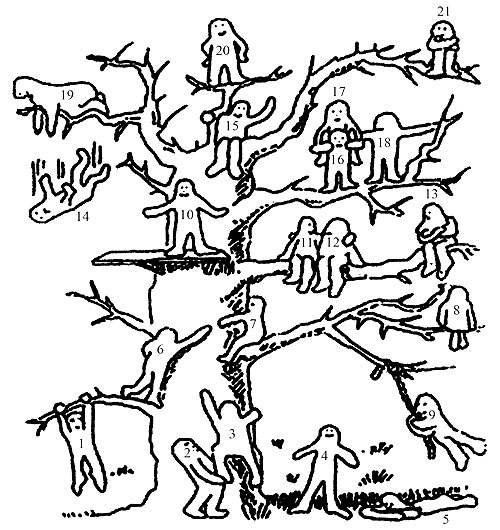 Человечки с подписямиА здесь можете взять диагностический бланк с человечками без подписей.Источник в печати: Л.П. Пономаренко. Психологическая профилактика дезадаптации учащихся в начале обучения в средней школе. Методические рекомендации для школьных психологов. — Одесса: Астра-Принт, 1999                                                                                                 ПРИЛОЖЕНИЕ №18ДИАГНОСТИЧЕСКИЕ МАТЕРИАЛЫК дополнительной общеоразовательной программеТ. А. СимаковаДополнительное образование и воспитание. №12,2009                  Диагностика – один из важных разделов трёхгодичной комплексной образовательной программы. Для оценки эффективности реализации программы необходима система отслеживания и фиксации результатов работы обучающихся.       Цель диагностики – проследить динамику развития и рост мастерства обучающихся.       Диагностический контроль даёт возможность определить уровень мотивации выбора и устойчивости интереса, воспитанности учащихся, творческих способностей, отношение к трудовой деятельности.       Результативность выполнения программы отслеживается путём проведения первичного, промежуточного и итогового этапов диагностики по следующим показателям:     - мотивация выбора творческого объединения и устойчивости интереса обучающихся;     - уровень воспитанности;     - уровень творческих способностей;     - отношение к трудовой деятельности.      Цель первичного этапа: определение уровня мотивации, подготовленности и развитости детей в начале цикла обучения.      Для определения уровня мотивации используется анкета для обучающихся «Мои интересы» (приложение № 2).      Определение уровня творческих способностей у детей (приложение №3).Для определения уровня воспитанности разработаны следующие критерии: соблюдение норм поведения (на занятиях, в семье, на мероприятиях), взаимоотношения (со сверстниками, взрослыми), Я- концепция (умение аргументировать свою позицию, самокритичность, уверенность в себе, лидерские качества (приложение №4,4.1, 4.2, 4.3).        Проведенное исследование на начальном этапе даёт возможность педагогу подобрать оптимальный объём учебного материала, определить точки роста учащихся.        Цель промежуточного диагностирования: определить степень усвоения детьми учебного материала, оценить динамику развития и рост мастерства учащихся на данном этапе.        В ходе реализации программы предусматривается выполнение детьми творческих работ, оценивание которых помогает определить степень усвоения детьми учебного материала. Для этого используются «Критерии оценки работ обучающихся».        Отношение к трудовой деятельности оценивается на основании следующих критериев: трудолюбия, старательности в труде, отношения к делу (приложение №6).        Проведённое диагностирование позволяет сделать необходимую корректировку образовательной программы.        Цель проведения итогового этапа диагностики: определение степени достижения результатов обучения, ориентация учащихся на дальнейшее самостоятельное обучение.        Для определения динамики развития и роста мастерства учащихся проводится анализ результатов по показателям диагностики, зафиксированным 
в таблице «Результаты диагностического контроля» (приложение №1). Это позволяет сделать вывод о степени результативности образовательной программы, выявить одарённых детей и разработать для них индивидуальный образовательный маршрут с целью достижения высоких результатов в данном направлении, помочь в профессиональном самоопределении.Результаты диагностического контроля 1-3 баллов, 4-7 баллов, 8-10 баллРазделывсеготеорияпрактикаВведение211Основы швейного дела1459Сувениры из ткани1248Декоративно-прикладное искусство18315Плоские комбинированныеигрушки18612Культурно - досуговаядеятельность624Итоговое занятие211Итого722250Разделы и темывсеговсеготеорияпрактикаКонтрольВводное занятиеВводное занятие211Раздел 1.Основы швейного дела:1. Виды ручных работ2.Игольница - подушечка3. Салфетка4. Общие сведения о тканяхИтого:Раздел 1.Основы швейного дела:1. Виды ручных работ2.Игольница - подушечка3. Салфетка4. Общие сведения о тканяхИтого:6242142111541319Начальный: стартовая диагностика.Раздел 2.Сувениры из ткани:1. Игольница «сердечко»2. МатрёшкаИтого:Раздел 2.Сувениры из ткани:1. Игольница «сердечко»2. МатрёшкаИтого:21012123189Текущий:диагностика мотивацииРаздел 3.Декоративно-прикладное искусство1.Вышивка2.АппликацияИтого:Раздел 3.Декоративно-прикладное искусство1.Вышивка2.АппликацияИтого:108183257613Промежуточный:диагностика учебных достиженийРаздел 4.Плоские комбинированные игрушки:1. Куклы – сувениры на основе восьмёрки:Дед Мороз, Снегурочка, Матрешка2. Кукла – сувенир «Чукчонок»3. Зайчик, медвежонок, собачкаИтого:Раздел 4.Плоские комбинированные игрушки:1. Куклы – сувениры на основе восьмёрки:Дед Мороз, Снегурочка, Матрешка2. Кукла – сувенир «Чукчонок»3. Зайчик, медвежонок, собачкаИтого:66618222644412Промежуточный:диагностика мотивации и итоговая диагностикаКультурно - досуговая деятельностьКультурно - досуговая деятельность624Диагностика 
уровня воспитанности обучающегосяИтоговое занятиеИтоговое занятие211ИтоговыйИтогоИтого722250РазделывсеготеорияпрактикаВведение211Основы швейного дела16610Мягкая игрушка361026Куклы и одежда для куклы421230Декоративно-прикладное искусство18612Культурно - досуговаядеятельность401030Итоговое занятие211Итого14442102РАЗДЕЛЫ И ТЕМЫВСЕГОТЕОРИЯПРАКТИКАКОНТРОЛЬВводно занятие211Анкетирование Основы швейного дела1. Основы швейного дела 1.1.Виды ручных работ1.2. Организация рабочего места 1.3. Общие сведения о цвете2.Постельные принадлежности для куклы2.1. матрац 2.2. подушка2.3. одеялоИтого:42222416111111631111310Начальный: стартовая диагностика.Мягкая игрушка1.Игрушки-самоделки по одной основе 2.Игрушки-подушки 3.Объёмные игрушкиИтого:1012143624410881026Текущий:диагностика мотивацииКуклы и одежда для куклы1.Куклы для  пальчикового театра2.Кукла своими руками3.Одежда для куклы3.1. Платье «Туника»3.2.Платье «Трапеция»3.3.Костюм на маскарадИтого: 121244104244112128833830Промежуточный:диагностика учебных достиженийДекоративно- прикладное искусство1.Вышивка нитью2.Объёмная вышивка3.Аппликация4.Искуственные цветы5. АксессуарыИтого:10108664022222108864430Промежуточный:диагностика мотивации и итоговая диагностикаКультурно досуговая деятельность 624Диагностика 
уровня воспитанности обучающегосяИтоговое занятие211Итоговый контрольИтого 14442102РАЗДЕЛЫВСЕГОТЕОРИЯПРАКТИКАВводное занятие321Основы швейного дела551045Декоративно- прикладное искусство 50941Народная кукла 451530Одежда для кукол 541242Культурно - досуговаяДеятельность633Итоговое занятие312Итого21653163                 РАЗДЕЛЫ И ТЕМЫВСЕГОТЕОРИЯПРАКТИКА        КОНТРОЛЬВводное занятие321Виды контроля Основы швейного дела1. Виды ручных работ2. Организация рабочего места3. Общие сведения об основных швейных работах 4. Виды работ на швейной машине5.Общие сведения о цветеИтого:6121021655244832148613334Начальный:стартоваядиагностикаДекоративно- прикладное искусство 1.Общие сведения о тканях2. Техника лоскутногошитья2.1.Декоративная наволочка на подушку2.2.Декоративная сумочка2.3.Картина из лоскутков3.Вышивка4.АппликацияИтого:410668885022111119285577741Текущий:диагностика мотивацииНародная кукла ДомовыеКрестушечкаЗерновушкаМосковкаКуваткаКуклы-сувениры Итого:63363244521121815422421630Промеж-ный:диагностика учебных достиженийОдежда для кукол1.Национальные костюмы1.1. Русские костюмы1.2. Восточные костюмы 1.3. Славянские костюмы 2. Авторские костюмы2.1.Празничные  костюмы2.2.Бальные костюмы2.3.Театральные костюмыИтого:688101111542222221246689942Промежу-точный:диагностика мотивации и итоговая диагностикаКультурно - досуговаяДеятельность633Диагностика 
уровня воспитанно-сти обуч-сяИтоговое занятие312Итоговая аттестацияИтого21653163№ п.пФ.И.Владение иглойВладение иглойОбвести шаблонСимметрияГлазомерВладение ножницамиУровеньаб№ п.п.Ф.И.Разместить шаблонТБВиды швовМатериа-ловедениеФантазияПоказатели(оцениваемыепараметры)КритерииСтепень выраженностиоцениваемого качестваВозможноекол-вобалловМетодыдиагностикиI. Теоретическаяподготовкаребенка:Теоретическиезнания (поосновнымразделам учебно-тематическогопланапрограммы)1.2. ВладениеспециальнойтерминологиейСоответствиетеоретическихзнаний ребенкапрограммнымтребованиямОсмысленностьи правильностьиспользованияспециальнойтерминологии-минимальный уровень(ребёнок овладел менее чем 1/2 объема знаний, предусмотренных программой);- средний уровень (объем усвоенных знаний составляет более 1/2);- максимальный уровень(ребенок освоил практически весь объем знаний, предусмотренных программой за конкретный период);• минимальный уровень(ребенок, как правило, избегает употреблять специальные термины);• средний уровень (ребенок сочетает специальную терминологию с бытовой);• максимальный уровень (специальные терминыупотребляет осознанно ив полном соответствии с их содержанием).15101510Наблюдение,тестирование,контрольныйопрос и др.СобеседованиеII. Практическая подготовкаребенка:2.1. Практические умения инавыки,предусмотренные  программой (поосновнымразделам учебно-тематического плана программы)программой (поосновнымразделам учебно-тематического плана про-граммы)2.2. Владениеспециальнымоборудованием иоснащением2.3. ТворческиенавыкиСоответствиепрактическихумений и навыков программным требованиямОтсутствиезатрудненийв использованииспециальногооборудованияи оснащенияКреативностьв выполнениипрактическихзаданий-  минимальный уровень(ребенок овладел менее чем1/2 предусмотренных умений и навыков);- средний уровень (объемусвоенных умений и навыков составляет более 1/2);- максимальный уровень - (ребенок овладел практически всеми умениями и навыками, предусмотренными программой за конкретный период);-минимальный уровень умений (ребёнок испытывает серьёзные затруднения при работе с оборудованием);средний уровень (работает с оборудованием с помощью педагога);   - максимальный уровень (работает с оборудованием самостоятельно, не испытывает особых трудностей);- начальный (элементарный) уровень развития креативности (ребенок в состоянии выполнять лишь простейшие практические задания педагога);-  репродуктивный уровень (выполняет в основном задания на основе образца);- творческий уровень (выполняет практические задания с элементами творчества).151015101510Контрольное заданиеКонтрольное заданиеКонтрольное заданиеIII. Общеучебные уменияи навыки ребенка:3.1. Учебно-интеллектуальные умения:3.1.1. Умениеподбирать ианализироватьспециальнуюлитературу3.1.2. Умениепользоватьсякомпьютернымиисточникамиинформации3.1.3. Умениеосуществлятьучебно-исследовательскуюработу (писатьрефераты,проводить самостоятельные учебныеисследования)3.2.Учебно-коммуникатив-ные умения:3.2.1. Умениеслушатьи слышатьпедагога3.2.2. Умениевыступать передаудиторией3.2.3. Умениевести полемику,участвовать вдискуссии3.3. Учебно-организационные умения инавыки:3.3.1. Умениеорганизоватьсвое рабочее(учебное) место3.3.2. Навыкисоблюдения впроцесседея-тельностиправил безопас-ности3.3.3. УмениеаккуратновыполнятьработуСамостоятельность в подбореи анализе литературыСамостоятельность в пользовании компьютерными источниками информацииСамостоятельность в учебно-исследовательской работеАдекватностьвосприятияинформации,идущей от педагога.Свобода владенияи подачи обучающимсяподготовленной информацииСамостоятель-ность в построе-нии дискуссионного выступления,логика в построении доказательствСпособностьсамостоятельноготовить своерабочее месток деятельностии убирать егоза собойСоответствиереальных навыковсоблюденияправил безопасно-сти программнымтребованиямАккуратность иответственностьв работе- минимальный уровень умений (обучающийся испытывает серьезные затруднения при работе с литературой, нуждается в постоянной помощи и контроле педагога)• средний уровень (работает с литературой с помощью педагога или родителей)• максимальный уровень (работает с литературой самостоятельно, не испытывает особых затруднений) уровни - по аналогии с п. 3.1.1.уровни - по аналогии с п. 3.1.1.уровни - по аналогии 
с п.3.1.1.уровни - по аналогии сп.3.1.1.уровни - по аналогии сп.3.1.1уровни - по аналогии сп. 3.1.1• минимальный уровень (ре-бенок овладел менее чем 1/2объема навыков соблюденияправил безопасности, предус-мотренных программой);• средний уровень (объем ус-военных навыков составляетболее 1/2);• максимальный уровень (ре-бенок освоил практически весьобъем навыков, предусмотрен-ных программой за конкрет-ный период).удовлетворительно - хорошо - отлично15101510АнализИсследователь-ские работыНаблюдениеКачества личностиПризнаки проявления качеств личностиПризнаки проявления качеств личностиПризнаки проявления качеств личностиПризнаки проявления качеств личностиКачества личностиярко проявляются3 баллапроявляются2 балласлабо проявляются1 баллне проявляются0 баллов1. Активность,    организаторские способностиАктивен, проявляет стойкий познавательный интерес,  целеустремлен, трудолюбив и прилежен, добивается выдающихся результатов, инициативен, организует деятельность других.Активен, проявляет стойкий познавательный интерес, трудолюбив, добивается хороших результатов.Мало активен, наблюдает за деятельностью других, забывает выполнить задание. Результативность невысокая.Пропускает занятия, мешает другим.2. Коммуникативные    навыки, коллективизмЛегко вступает и поддерживает контакты, разрешает конфликты, дружелюбен со всеми, инициативен, по собственному желанию успешно выступает перед аудиторией.Вступает и поддерживает контакты, не вступает в конфликты, дружелюбен со всеми, по инициативе руководителя или группы выступает перед аудиторией.Поддерживает контакты избирательно, чаще работает индивидуально, публично не выступает.Замкнут, общение затруднено,  адаптируется в коллективе с трудом, является инициатором конфликтов.3. Ответственность,    самостоятельность,дисциплинированностьВыполняет поручения охотно, ответственно, часто по собственному желанию, может привлечь других. Всегда дисциплинирован,  везде соблюдает правила поведения, требует того же от других.Выполняет поручения охотно, ответственно. Хорошо ведет себя независимо от наличия или отсутствия контроля, но не требует этого от других.Неохотно выполняет поручения. Начинает работу, но часто не доводит ее до конца.Справляется с поручениями и соблюдает правила поведения только при наличии  контроля и требовательности преподавателя или товарищей.Уклоняется от поручений, безответственен. Часто недисциплинирован, нарушает правила поведения, слабо реагирует на воспитательные воздействия.4. Нравственность,    гуманностьДоброжелателен, правдив, верен своему слову, вежлив, заботится об окружающих, пресекает грубость, недобрые отношения к людям, Доброжелателен, правдив, верен своему слову, вежлив, заботится об окружающих,  но не требует этих качеств от других.Помогает другим по поручению преподавателя, не всегда выполняет обещания, в присутствии старших  чаще скромен, со сверстниками бывает груб.Недоброжелателен, груб, пренебрежителен, высокомерен с товарищами и старшими, часто обманывает, неискренен.5. Креативность, склонность к исследовательско-проектировочной деятельностиИмеет высокий творческий потенциал.Самостоятельно выполняет исследовательские, проектировочные работы. Является разработчиком проекта, может создать проектировочную команду и организовать ее деятельность. Находит нестандартные решения, новые способы выполнения заданий.Выполняет исследовательские, проектировочные работы, может разработать свой проект  с помощью преподавателя. Способен принимать творческие решения, но  в основном использует традиционные способы.Может работать в исследовательско-проектировочной группе при постоянной поддержке и контроле. Способен принимать творческие решения, но  в основном использует традиционные способы.В проектно-исследовательскую деятельность не вступает. Уровень выполнения заданий репродуктивный.№Фамилия Имяг/оК а ч е с т в а  л и ч н о с т и  ипр и з н а к и  п р о я в л е н и яК а ч е с т в а  л и ч н о с т и  ипр и з н а к и  п р о я в л е н и яК а ч е с т в а  л и ч н о с т и  ипр и з н а к и  п р о я в л е н и яК а ч е с т в а  л и ч н о с т и  ипр и з н а к и  п р о я в л е н и яК а ч е с т в а  л и ч н о с т и  ипр и з н а к и  п р о я в л е н и яК а ч е с т в а  л и ч н о с т и  ипр и з н а к и  п р о я в л е н и яК а ч е с т в а  л и ч н о с т и  ипр и з н а к и  п р о я в л е н и яК а ч е с т в а  л и ч н о с т и  ипр и з н а к и  п р о я в л е н и яК а ч е с т в а  л и ч н о с т и  ипр и з н а к и  п р о я в л е н и яК а ч е с т в а  л и ч н о с т и  ипр и з н а к и  п р о я в л е н и яК а ч е с т в а  л и ч н о с т и  ипр и з н а к и  п р о я в л е н и яК а ч е с т в а  л и ч н о с т и  ипр и з н а к и  п р о я в л е н и яК а ч е с т в а  л и ч н о с т и  ипр и з н а к и  п р о я в л е н и яК а ч е с т в а  л и ч н о с т и  ипр и з н а к и  п р о я в л е н и яК а ч е с т в а  л и ч н о с т и  ипр и з н а к и  п р о я в л е н и яК а ч е с т в а  л и ч н о с т и  ипр и з н а к и  п р о я в л е н и я№Фамилия Имяг/оАктивность, организаторские способностиАктивность, организаторские способностиАктивность, организаторские способностиКоммуникативные навыки, коллективизмКоммуникативные навыки, коллективизмКоммуникативные навыки, коллективизмКоммуникативные навыки, коллективизмОтветственность,самостоятельность,дисциплинированностьОтветственность,самостоятельность,дисциплинированностьОтветственность,самостоятельность,дисциплинированностьНравственность,гуманностьНравственность,гуманностьНравственность,гуманностьКреативность, склонность к исследовательско-проектировочной деятельностиКреативность, склонность к исследовательско-проектировочной деятельностиКреативность, склонность к исследовательско-проектировочной деятельности№Фамилия Имяг/одата заполнениядата заполнениядата заполнениядата заполнениядата заполнениядата заполнениядата заполнениядата заполнениядата заполнениядата заполнениядата заполнениядата заполнениядата заполнениядата заполнениядата заполнениядата заполнения№Фамилия Имяг/о№п/пНаименование деятельности обучающегося(участие в соревнованиях, выставках, творческих сборах, социальных  и творческих проектах, концертах)Совместный анализ деятельностиСовместный анализ деятельностиОтзывы(родителей, рецензентов, жюри, участников процесса)№п/пНаименование деятельности обучающегося(участие в соревнованиях, выставках, творческих сборах, социальных  и творческих проектах, концертах)Что получилось?Почему?Что не получилось?Почему?Отзывы(родителей, рецензентов, жюри, участников процесса)12345ОтношениеПоказатели воспитанностиПризнаки проявления воспитанностиПризнаки проявления воспитанностиПризнаки проявления воспитанностиПризнаки проявления воспитанностиОтношениеПоказатели воспитанностиЯрко проявляютсяПроявляютсяСлабо проявляютсяНе проявляются                                            К обществу       Долг и ответственностьВыполняет общественные поручения охотно и с желанием, ответственно,  требует такого же отношения от другихВыполняет общественные поручения охотно, ответственно, но не требует этого от другихНеохотно выполняет поручения, только при условии контроля со стороны учителей и товарищейУклоняется от общественных поручений, безответственен                                            К обществуБережливостьБережет школьное имущество, призывает к этому и другихСам бережлив, но не интересуется, бережливы ли его товарищиПроявляет бережливость, если чувствует контроль со стороны учителей, старших товарищейНебережлив, наносит ущерб школьному имуществу и восстанавливает его лишь после настоятельных требованийК трудуДисциплинированностьПримерно ведет себя, соблюдает правила поведения в школе, на улице, дома, требует этих качеств от другихХорошо ведет себя независимо от наличия или отсутствия контроля, но не требует хорошего поведения от другихСоблюдает правила поведения при условии требовательности и контроля со стороны взрослых товарищейИ при наличии требований со стороны педагогов и товарищей нарушает дисциплину, слабо реагирует на внешние воздействияК трудуОтветственное отношение к учениюУчится в полусилу, проявляет интерес к знаниям, трудолюбив и прилежен, добивается хороших результатов в учении, сам охотно помогает товарищамУчится в полусилу, проявляет интерес к знаниям, хорошо учится сам, но товарищам помогает лишь тогда, когда поручают или просятУчатся не в полную силу, сам не проявляет интереса к учению, требует постоянного контроля, безразличен к учебе товарищейНесмотря на контроль, не проявляет интереса к учению и прилежанию, учится плохоК трудуОтношение к общественно полезному труду ( трудолюбие)Понимает общественную ценность труда, проявляет интерес к нему, добросовестно относится к самообслуживанию и другим видам труда, умело организует труд другихПонимает общественную ценность труда, проявляет интерес и добросовестное отношение к труду, но других на общественно полезный труд не организует и не побуждаетТрудится при наличии соревнования, требований и контроля со стороны педагогов и товарищейНе любит труд, стремится уклониться от него даже при наличии требований и контроляК людям       Коллективизм и товариществоОбщительный, уважает интересы коллектива, сам охотно отзывается на просьбы товарищей, организует полезные дела коллективаОбщительный, считается с интересами коллектива, охотно выполняет поручения, но сам не организует полезные делаНе очень общительный, отзывается на просьбы товарищей, но в делах коллектива участвует неохотноНеобщительный, эгоистичныйК людям       Доброта и отзывчивостьДобрый, заботливый, охотно помогает всем, кто нуждается в его помощи, побуждает на добрые дела товарищейСам добрый, отзывчивый, всегда поможет в трудную минуту, но других на добрые дела не мобилизуетПомогает другим, если поручает учитель или коллективНедоброжелателен, груб с товарищамиК людям               Честность и правдивостьВерен своему слову, правдив с учителями, товарищами, добросовестно признается в своих проступках и того же требует от другихВерен своему слову, правдив с учителями, товарищами, добросовестно признается в своих проступках, но не требует честности и правдивости от другихНе всегда выполняет обещания, не сразу признается в своих проступках, а лишь после осуждения старшими и товарищамиЧасто неискренен, обманывает учителей, старшихК себе     Простота и скромностьПрост и скромен, одобряет эти качества у другихСам прост и скромен, но не интересуется, обладают ли этими качествами окружающие его людиПрост и скромен в присутствии старших и педагоговДержится высокомерно, пренебрежительно относится к товарищам                                      К культуре                                  Культурный уровеньМного читает, охотно посещает культурные центры. Разбирается в музыке, живописи. Охотно делится своими знаниями с товарищами, привлекает их к культурной жизниЛюбит читать. Посещает культурные центры. Проявляет интерес к живописи и музыке, но интересуется всем этим только для себя. Не привлекает товарищей к культурной жизниЧитает. Посещает культурные центры. Иногда посещает музеи, выставки. Но все это делает только по совету или настоянию взрослых: педагогов, родителейНе хочет читать художественную литературу, отказывается посещать культурные центры. Не проявляет интереса к культуре, искусству№Фамилия, имяОтветственностьБережливостьДисциплинированностьОтветственное отношение к учениюОтношение к трудуКоллективизм и товариществоДоброта и отзывчивостьЧестностьПростота и скромностьКультурный уровеньУровень воспитанности№ позиции фигуркиХарактеристика1, 3, 6, 7характеризует установку на преодоление препятствий2, 11, 12, 18, 19общительность, дружескую поддержку4устойчивость положения (желание добиваться успехов, не преодолевая трудности)5утомляемость, общая слабость, небольшой запас сил, застенчивость9мотивация на развлечения13, 21отстраненность, замкнутость, тревожность8отстраненность от учебного процесса, уход в себя10, 15комфортное состояние, нормальная адаптация14кризисное состояние, «падение в пропасть»20часто выбирают как перспективу учащиеся с завышенной самооценкой и установкой на лидерство.ПЕРВИЧНЫЙ      КОНТРОЛЬ       ПЕРВИЧНЫЙ      КОНТРОЛЬ       ПЕРВИЧНЫЙ      КОНТРОЛЬ       ПЕРВИЧНЫЙ      КОНТРОЛЬ                   ПРОМЕЖУТОЧНЫЙ                    КОНТРОЛЬ                      ПРОМЕЖУТОЧНЫЙ                    КОНТРОЛЬ                      ПРОМЕЖУТОЧНЫЙ                    КОНТРОЛЬ                      ПРОМЕЖУТОЧНЫЙ                    КОНТРОЛЬ          ИТОГОВЫЙ КОНТРОЛЬИТОГОВЫЙ КОНТРОЛЬИТОГОВЫЙ КОНТРОЛЬИТОГОВЫЙ КОНТРОЛЬ№п\пФ.И.ОБУЧАЮЩИХСЯУРОВЕНЬМОТИВАЦИИИ ИНТЕРЕСАУРОВЕНЬ ТВОРЧЕСКИХ СПОСОБНОСТЕЙУРОВЕНЬ ВОСПИТАННОСТИОТНОШЕНИЕ К ТРУДОВОЙ ДЕЯТЕЛЬНОСТИУРОВЕНЬ МОТИВАЦИИ И ИНТЕРЕСАУРОВЕНЬ ТВОРЧЕСКИХ СПОСОБНОСТЕЙУРОВЕНЬ ВОСПИТАННОСТИОТНОШЕНИЕ К ТРУДОВОЙ ДЕЯТЕЛЬНОСТИУРОВЕНЬМОТИВАЦИИИ ИНТЕРЕСАУРОВЕНЬ ТВОРЧЕСКИХ СПОСОБНОСТЕЙУРОВЕНЬ ВОСПИТАННОСТИОТНОШЕНИЕ К ТРУДОВОЙ ДЕЯТЕЛЬНОСТИ12